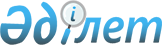 Об утверждении Правил составления и представления налоговой отчетности налогоплательщиками, подлежащими электронному мониторингу
					
			Утративший силу
			
			
		
					Приказ Председателя Налогового комитета Министерства финансов Республики Казахстан от 9 апреля 2004 N 165. Зарегистрирован в Министерстве юстиции
Республики Казахстан 26 апреля 2004 года N 2822. Утратил силу приказом Министра юстиции Республики Казахстан от 25 декабря 2008 года N 611



      


Сноска. Утратил силу 


 приказом 


 Министра юстиции РК от 25.12.2008 N 611 (вводится в действие с 01.01.2009).



      В целях реализации 
 Кодекса 
 Республики Казахстан "О налогах и других обязательных платежах в бюджет "(Налоговый кодекс) приказываю:




      1. Утвердить:



      1) Правила составления и представления налоговой отчетности налогоплательщиками, подлежащими электронному мониторингу, за исключением банков второго уровня, накопительных пенсионных фондов, страховых (перестраховочных) организаций и юридических лиц, осуществляющих инвестиционное управление пенсионными активами, согласно приложению 1 к настоящему приказу;



      2) Правила составления и представления налоговой отчетности накопительными пенсионными фондами, подлежащими электронному мониторингу, согласно приложению 2 к настоящему приказу;



      3) Правила составления и представления налоговой отчетности юридическими лицами, осуществляющими инвестиционное управление пенсионными активами, подлежащими электронному мониторингу, согласно приложению 3 к настоящему приказу.




      2. Управлению администрирования и мониторинга крупных налогоплательщиков Налогового комитета Министерства финансов Республики Казахстан (Сейсекулов Б.Б.) направить настоящий приказ на государственную регистрацию в Министерство юстиции Республики Казахстан.




      3. Настоящий приказ вступает в силу со дня государственной регистрации и распространяется на отношения, возникшие с 1 февраля 2004 года.



 


                                             Председатель





             Приложение 1               



к приказу Председателя          



Налогового комитета           



Министерства финансов          



Республики Казахстан           



от 9 апреля 2004 года N 165       



"Об утверждении Правил         



составления и представления       



налоговой отчетности           



налогоплательщиками,          



подлежащими электронному        



мониторингу"              



Правила составления и представления налоговой отчетности






налогоплательщиками, подлежащими электронному мониторингу,






за исключением банков второго уровня, накопительных пенсионных фондов,






страховых (перестраховочных) организаций и юридических лиц,






осуществляющих инвестиционное управление пенсионными активами





1. Общие положения



      1. Настоящие Правила разработаны в соответствии с 
 Кодексом 
 Республики Казахстан "О налогах и других обязательных платежах в бюджет" (Налоговый кодекс) (далее - Налоговый кодекс) и предусматривают порядок составления и представления налоговой отчетности налогоплательщиками, подлежащими электронному мониторингу, за исключением банков второго уровня, накопительных пенсионных фондов, страховых (перестраховочных) организаций и юридических лиц, осуществляющих инвестиционное управление пенсионными активами.



      2. Мониторинг налогоплательщиков (далее - мониторинг) осуществляется путем применения системы наблюдений за финансово-хозяйственной деятельностью налогоплательщиков с целью определения их реальной налогооблагаемой базы и проведения анализа обоснованности формирования себестоимости товаров (работ, услуг), соблюдения финансового, валютного законодательства Республики Казахстан и применяемых рыночных цен.



      3. Мониторинг осуществляется путем сбора от налогоплательщиков информации по основным финансово-экономическим и налоговым показателям через электронную систему передачи данных в базу данных на центральном сервере уполномоченного государственного органа, обеспечивающего налоговый контроль за исполнением налоговых обязательств (далее - уполномоченный государственный орган). Налоговая отчетность по электронному мониторингу представляется консолидировано.



      Мониторинг осуществляется:



      1) уполномоченным государственным органом по налогоплательщикам, подлежащим республиканскому мониторингу;



      2) налоговыми комитетами по областям, городам Астана, Алматы и налоговым комитетом "Астана - жана кала" (далее - налоговые комитеты) по налогоплательщикам, подлежащим региональному мониторингу.




      Сноска. Пункт 3 с изменениями, внесенными приказом Председателя Налогового комитета Министерства финансов РК от 7 августа 2007 года 


 N 551 


 (вводится в действие по истечении 10 календарных дней после дня его первого офиц. опубл.).





      4. База данных по мониторингу формируется на основе налоговой отчетности, составляемой по формам согласно приложениям NN 1, 2, 3, 4, 5, 6, 7, 8, 9 к настоящим Правилам, содержащей информацию, указанную в пункте 3 настоящих Правил, предоставляемой налогоплательщиками в электронном формате (файлах) программного обеспечения в порядке и сроки, установленные настоящими Правилами.



      5. Программное обеспечение по заполнению форм налоговой отчетности по мониторингу выполняет функцию приведения всех отчетов (заполненных форм налоговой отчетности) налогоплательщиков в однотипные файлы, записанные в едином стандарте. 



      6. Электронная система передачи данных представляет собой способы доставки заполненных форм налоговой отчетности в виде файлов установленного стандарта до базы данных. 



      7. Формы налоговой отчетности и программное обеспечение по их заполнению размещаются на сайте уполномоченного государственного органа.



      8. Заполненные формы налоговой отчетности через систему передачи данных представляются:



      налогоплательщиками, подлежащими республиканскому мониторингу, в уполномоченный государственный орган;



      налогоплательщиками, подлежащими региональному мониторингу, в соответствующий налоговый комитет. 



      9. Сроки предоставления налоговой отчетности для налогоплательщиков, подлежащих республиканскому и региональному мониторингу:



      информация по формам налоговой отчетности NN 1.1, 1.2, 1.5 предоставляется ежемесячно, не позднее 25 числа месяца, следующего за отчетным налоговым периодом;



      информация по формам налоговой отчетности NN 1.3, 1.4, 1.6, 1.7, 1.8, 1.9 предоставляется ежеквартально, не позднее 25 числа месяца, следующего за отчетным налоговым периодом.



      Если последний день срока представления форм налоговой отчетности по мониторингу приходится на нерабочий день, сроком представления является следующий рабочий день.



      10. При заполнении каждой формы налоговой отчетности по мониторингу налогоплательщик указывает следующие данные:



      1) регистрационный номер налогоплательщика (далее - РНН); 



      2) полное наименование налогоплательщика в соответствии с учредительными документами;



      3) налоговый период, за который представляется налоговая отчетность;



      4) код налогового органа по месту регистрации налогоплательщика;



      5) вид формы налоговой отчетности. В зависимости от вида формы налоговой отчетности отмечается соответствующая ячейка. Ячейка "Основная" отмечается при предоставлении первоначальной и последующих форм налоговой отчетности.



      Ячейка "Корректировочная" отмечается при внесении изменений и дополнений в ранее представленные формы налоговой отчетности.



      Ячейка "По уведомлению" отмечается в том случае, если налогоплательщиком получено уведомление, предусмотренное подпунктом 7) пункта 2 статьи 31 Налогового кодекса, на основании которого требуется внести изменения и дополнения в ранее представленные формы налоговой отчетности. В этом случае налогоплательщиком отмечаются одновременно ячейки "По уведомлению" и "Корректировочная", а также номер и дата уведомления.




      Сноска. Пункт 10 с изменениями, внесенными приказом Председателя Налогового комитета Министерства финансов РК от 7 августа 2007 года 


 N 551 


 (вводится в действие по истечении 10 календарных дней после дня его первого офиц. опубл.).





      10-1. При отсутствии в отчетном периоде показателей финансово-хозяйственной деятельности налоговая отчетность по электронному мониторингу предоставляется без заполнения соответствующих граф. Непредставление одного из разделов по формам налоговой отчетности NN 1.1, 1.2 является неисполнением налогоплательщиком налогового обязательства в части представления налоговой отчетности.




      Сноска. Пункт 10-1 дополнен приказом Председателя Налогового комитета Министерства финансов РК от 7 августа 2007 года 


 N 551 


 (вводится в действие по истечении 10 календарных дней после дня его первого офиц. опубл.).



      11. При необходимости уполномоченный государственный орган вправе запросить расшифровку по представленным формам налоговой отчетности по мониторингу.



      12. При получении обоснованного письменного заявления от налогоплательщика до срока представления налоговой отчетности по мониторингу уполномоченный государственный орган вправе продлить срок представления налоговой отчетности на период не более трех месяцев.





        2. Порядок заполнения форм налоговой отчетности



      13. Форма N 1.1 Книга реализации (Приложение 1).



      Раздел 1. Реализация на территории Казахстана.



      Данный раздел заполняется по мере выполнения работ, предоставления услуг, отгрузки товаров с целью их реализации на территории Республики Казахстан независимо от времени оплаты.



      В форме отражается весь объем реализованной продукции за отчетный период. Единицей измерения является тенге.



      Реализация товаров (работ, услуг), осуществляемых для физических лиц, не занимающихся предпринимательской деятельностью, отражаются общей строкой, а для юридических лиц и физических лиц, зарегистрированных в качестве индивидуального предпринимателя, с разбивкой по наименованию реализованных товаров (работ, услуг) отдельно по каждому счету-фактуре. 



      В графе 1 "N" указывается номер по порядку. Последующая информация не должна прерывать нумерацию по порядку. 



      В графе 2 "Кредит счета" указывается кредит соответствующего счета данных бухгалтерского учета, подготовленных за отчетный налоговый период в соответствии с законодательством Республики Казахстан по бухгалтерскому учету и финансовой отчетности.



      В графе 3 "Код ТН ВЭД" указывается код Товарной номенклатуры внешнеэкономической деятельности Евразийского экономического сообщества в соответствии с 
 постановлением 
 Правительства Республики Казахстан от 11 июня 2003 г. N 567 "Об утверждении Соглашения об общей Товарной номенклатуре внешнеэкономической деятельности Евразийского экономического сообщества". По услугам указывается код 98 (далее - код ТН ВЭД).



      В графе 4 "Наименование товаров (работ, услуг)" указывается наименование отгруженных товаров, выполненных работ, предоставленных услуг, включая товары (работы, услуги), реализованные нерезиденту на территории Республики Казахстан.



      В графе 5 "Наименование получателя" указывается полное наименование юридического лица с указанием его организационно-правовой формы или фамилии, имени, отчества физического лица - получателя товара (работ, услуг). 



      При реализации физическим лицам, не осуществляющим предпринимательскую деятельность, в графе "Наименование получателя" указывается "физическим лицам" и не заполняются графы резидент/нерезидент, РНН, код страны резидентства покупателя, дата и номер контракта (договора), дата и номер счета-фактуры. 



      В графе 6 "Резидент/нерезидент", указывается код, обозначающий резидентство покупателя: 0 - резидент Республики Казахстан, 1 - нерезидент Республики Казахстан.



      В графе 7 "РНН" указывается РНН покупателя. 



      В графе 8 "Код страны резидентства" при заполнении кода страны резидентства налогоплательщика - нерезидента необходимо использовать цифровую кодировку стран в соответствии с приложением 6 "Классификатор стран мира" к Правилам декларирования товаров, утвержденным 
 приказом 
 Председателя Агентства таможенного контроля Республики Казахстан от 20 мая 2003 года N 219 "О декларировании товаров и транспортных средств", зарегистрированный в Реестре государственной регистрации нормативных правовых актов Республики Казахстан от 9 июня 2003 года за N 2355.



      В графе 9 "Дата контракта (договора)" указывается дата заключенного контракта (договора), на основании которого производится отгрузка товара, выполнение работ, предоставление услуг.



      В графе 10 "N контракта (договора)" указывается номер заключенного контракта (договора), на основании которого производится отгрузка товара, выполнение работ, предоставление услуг.



      В графе 11 "Дата счета-фактуры" указывается дата соответствующего счета-фактуры по отгруженным товарам, выполненным работам, предоставленным услугам.



      В графе 12 "N счета-фактуры" указывается номер соответствующего счета-фактуры.



      В графе 13 "Единица измерения" указывается единица измерения реализованной продукции (штуки, килограммы, тонны, метры, кубометры, литры, кВт и другие единицы измерения, применяемые в Республике Казахстан), работ и услуг (тенге).



      В графе 14 "Цена за единицу" указывается цена за единицу товара без косвенных налогов.



      В графе 15 "Количество" указывается количество реализованных товаров, для работ (услуг) указывается значение "1".



      В графе 16 "Сумма без косвенных налогов" указывается общая стоимость реализации без косвенных налогов.



      В графе 17 "Акциз" указывается сумма акцизов  по реализуемым товарам (работам, услугам).



      В графе 18 "Ставка НДС" указывается соответствующая ставка налога на добавленную стоимость (далее - НДС). 



      В графе 19 "НДС" указывается сумма НДС, отраженного в счете-фактуре. Для товаров (работ, услуг), отражаемых одной строкой, указывается общая сумма НДС.



      Графа 20 "Пин-код товара" заполняется при реализации отдельных видов нефтепродуктов, табачных изделий, этилового спирта или алкогольной продукции. Пин-код - персональный идентификационный номер отдельных видов нефтепродуктов, табачных изделий, этилового спирта или алкогольной продукции, присваиваемый уполномоченным государственным органом в установленном порядке.



      Раздел 2. Книга реализации по дополнительному счету-фактуре.



      Данный раздел заполняется аналогично разделу 1 формы N 1.1 с учетом положений 
 статьи 243 
 Налогового кодекса. 



      Раздел 3. Экспортный валютный контроль.



      Данная форма заполняется по мере выполнения работ, предоставления услуг, отгрузки товаров с целью их реализации за пределы таможенной территории Республики Казахстан независимо от времени оплаты.



      В форме отражается весь объем реализованной продукции за отчетный период.



      В графе 1 "N" указывается номер по порядку. Последующая информация не должна прерывать нумерацию по порядку.



      В графе 2 "Код ТН ВЭД" указывается код ТН ВЭД экспортируемого товара (работ, услуг).



      В графе 3 "Наименование экспортируемых товаров (работ, услуг)" отражается наименование экспортируемых товаров (работ, услуг).



      В графе 4 "Условия поставки" указываются условия поставки товаров (работ, услуг).



      В графе 5 "Место отгрузки товаров (работ, услуг)" указывается место фактической отгрузки товаров (работ, услуг).



      В графе 6 "Пункт доставки товара (работ, услуг), страна" указывается пункт доставки товаров (работ, услуг), страна.



      В графах 7 и 8 "Наименование покупателя" и "Юридический адрес покупателя" указывается фамилия, имя, отчество физического лица или наименование юридического лица - получателя товара (работ, услуг) и юридический адрес.



      В графах 9 и 10 "Дата контракта (договора)" и "N контракта (договора)" указываются соответственно дата и номер заключения контракта (договора), согласно которому производится экспорт товаров.



      В графах 11 и 12 "Дата паспорта сделки" и "N паспорта сделки" указываются данные из паспорта сделки по поставкам по данному контракту (договору).



      В графах 13 и 14 "Дата инвойса" и "N инвойса" указываются дата и номер инвойса.



      В графах 15 и 16 "Дата ГТД" и "N ГТД" указываются дата и номер грузовой таможенной декларации (далее - ГТД).



      В графе 17 "Единица измерения" указывается единица измерения товара (штуки, килограммы, тонны, метры, кубометры, литры, кВт и другие единицы измерения, применяемые  в Республике Казахстан).



      В графе 18 "Стоимость единицы продукции" указывается стоимость единицы продукции.



      В графе 19 "Количество" указывается количество фактически произведенного экспорта.



      В графе 20 "Сумма" отражается сумма фактически произведенного экспорта.



      В графе 21 "Валюта контракта" указывается валюта, в которой осуществлялась оплата экспортируемого товара по контракту.



      В графе 22 "Курс тенге" указывается рыночный курс тенге к валюте контракта на дату принятия ГТД к таможенному оформлению.



      В графе 23 "Перерасчет в тенге" указывается сумма в тенговом эквиваленте.



      В графе 24 "Срок оплаты" указывается дата оплаты согласно контракту.



      В графе 25 "Таможенные пошлины и сборы" указывается сумма уплаченных таможенных пошлин и сборов.



      Графа 26 "Пин-код товара" заполняется при реализации отдельных видов нефтепродуктов, табачных изделий, этилового спирта или алкогольной продукции. Пин-код - персональный идентификационный номер отдельных видов нефтепродуктов, табачных изделий, этилового спирта или алкогольной продукции, присваиваемый уполномоченным государственным органом в установленном порядке. 




      Сноска. Пункт 13 с изменениями, внесенными приказом Председателя Налогового комитета Министерства финансов РК от 7 августа 2007 года 


 N 551 


 (вводится в действие по истечении 10 календарных дней после дня его первого офиц. опубл.).





      14. Форма N 1.2 Книга покупок (Приложение 2).



      Раздел 1. Приобретение на территории Казахстана.



      Данный раздел заполняется по мере оприходования товаров (работ, услуг) на территории Республики Казахстан независимо от времени их оплаты.



      В форме отражается весь объем произведенных приобретений за отчетный период. Единицей измерения является тенге. 



      В графе 1 "N" указывается номер по порядку. Последующая информация не должна прерывать нумерацию по порядку.



      В графе 2 "Дебет счета" указывается дебет соответствующего счета рабочего плана счетов.



      В графе 3 "Код ТН ВЭД" указывается соответствующий код ТН ВЭД приобретенных товаров (работ, услуг). 



      В графе 4 "Наименование товаров (работ, услуг)" указывается наименование приобретенных товаров (работ, услуг).



      В графе 5 "Наименование поставщика" указывается наименование поставщика товара (работ, услуг).



      При приобретении от физических лиц, не осуществляющих предпринимательскую деятельность, в графе "Наименование поставщика" указывается "физических лиц", при этом не заполняются графы "Резидент/нерезидент", РНН, код страны резидентства поставщика, дата и номер контракта (договора), дата и номер счета-фактуры.



      В графе 6 "Резидент/нерезидент", указывается код, обозначающий резидентство поставщика: 0 - резидент Республики Казахстан, 1 - нерезидент Республики Казахстан.



      В графе 7 "РНН" указывается РНН поставщика. 



      В графе 8 "Код страны резидентства" при заполнении кода страны резидентства налогоплательщика - нерезидента необходимо использовать цифровую кодировку стран в соответствии с приложением 6 "Классификатор стран мира" к Правилам декларирования товаров, утвержденным 
 приказом 
 Председателя Агентства таможенного контроля Республики Казахстан от 20 мая 2003 года N 219 "О декларировании товаров и транспортных средств", зарегистрированный в Реестре государственной регистрации нормативных правовых актов Республики Казахстан от 9 июня 2003 года за N 2355.



      В графе 9 "Дата контракта (договора)" указывается дата заключенного контракта (договора), на основании которого производится приобретение товара (работ, услуг).



      В графе 10 "N контракта (договора)" указывается номер заключенного контракта (договора), на основании которого производится приобретение товара (работ, услуг).



      В графе 11 "Дата счета-фактуры" указывается дата соответствующего счета-фактуры.



      В графе 12 "N счета-фактуры" указывается номер соответствующего счета-фактуры.



      В графе 13 "Единица измерения" указывается единица измерения товара (штуки, килограммы, тонны, метры, кубометры, литры, кВт и другие единицы измерения, применяемые в Республике Казахстан), работ и услуг (тенге).



      В графе 14 "Количество" указывается количество (объем) приобретенных товаров (работ, услуг).



      В графе 15 "Цена за единицу" указывается цена за единицу товаров (работ, услуг) без косвенных налогов.



      В графе 16 "Сумма без косвенных налогов" указывается стоимость товаров (работ и услуг) без косвенных налогов.



      В графе 17 "Акциз" указывается сумма акцизов в тенге по приобретаемым товарам (работам, услугам).



      В графе 18 "НДС" указывается сумма НДС. 



      В графе 19 "Сумма подоходного налога у источника выплаты" указывается сумма корпоративного подоходного налога или индивидуального подоходного налога, удержанного (удерживаемого) у источника выплаты. В случае, если налог не удерживается, то данная графа не заполняется.



      Графа 20 "Пин-код товара" заполняется при приобретении отдельных видов нефтепродуктов, табачных изделий, этилового спирта или алкогольной продукции. Пин-код - персональный идентификационный номер отдельных видов нефтепродуктов, табачных изделий, этилового спирта или алкогольной продукции, присваиваемый уполномоченным государственным органом в установленном порядке.



      Раздел 2. Книга покупок по дополнительному счету-фактуре. 



      Данный раздел заполняется аналогично разделу 1 формы N 1.2 с учетом положений 
 статьи 243 
 Налогового кодекса.



      Раздел 3. Импортный валютный контроль.



      Данная форма заполняется по мере оприходования товаров (работ, услуг), приобретенных за пределами таможенной территории Республики Казахстан независимо от времени их оплаты.



      В форме отражается весь объем произведенных приобретений за отчетный период. 



      В графе 1 "N" указывается номер по порядку. Последующая информация не должна прерывать нумерацию по порядку.



      В графе 2 "Код ТН ВЭД" отражается код ТН ВЭД. 



      В графе 3 "Наименование приобретаемых товаров (работ, услуг)" указывается наименование импортируемого товара и вид работ, услуг, приобретаемых за пределами таможенной территории Республики Казахстан.



      В графе 4 "Условия поставки" указываются условия поставки товара (работ, услуг).



      В графе 5 "Место отгрузки товара (работ, услуг), страна" указывается код страны, резидентом которой является поставщик товара (работ, услуг).



      В графе 6 "Пункт доставки товара (работ, услуг)" указывается пункт доставки товара (работ, услуг) в соответствии с условиями поставки.



      В графе 7 "Единица измерения" указывается единица измерения товара (штуки, килограммы, тонны, метры, кубометры, литры, кВт и другие единицы измерения, применяемые в Республике Казахстан), работ и услуг (в денежных единицах).



      В графах 8 и 9 "Наименование продавца" и "Юридический адрес продавца" указывается фамилия, имя, отчество физического лица или наименование юридического лица - получателя товара (работ, услуг) и его юридический адрес. 



      В графах 10 и 11 "Дата контракта (договора)" и "Номер контракта (договора)" указываются соответственно дата и номер контракта (договора), согласно которому производится импорт товаров. 



      В графах 12 и 13 "Дата инвойса" и "N инвойса" указываются дата и номер инвойса.



      В графах 14 и 15 "Дата ГТД" и "N ГТД" указываются дата и номер грузовой таможенной декларации.



      В графах 16 "Стоимость единицы товаров", 17 "Количество", 18 "Сумма" указываются данные фактически произведенного импорта.



      В графе 19 "Валюта контракта" указывается валюта, в которой осуществлялась оплата импортируемого товара по контракту.



      В графе 20 "Курс тенге" указывается рыночный курс тенге к валюте контракта на дату принятия ГТД к таможенному оформлению.



      В графе 21 "Перерасчет в тенге" указывается сумма в тенговом эквиваленте.



      В графе 22 "Фактически уплачено НДС" указывается сумма фактически уплаченного НДС при импорте.



      В графе 23 "Уплачено НДС методом зачета" указывается сумма уплаченного НДС методом зачета.



      В графе 24 "Акцизы" указывается сумма уплаченных акцизов.



      В графе 25 "Таможенные пошлины и сборы" указывается сумма уплаченных таможенных пошлин и сборов.



      В графе 26 "Срок оплаты поставки" указывается дата оплаты согласно контракту.



      Графа 27 "Пин-код товара" заполняется обязательно только при приобретении отдельных видов нефтепродуктов, табачных изделий, этилового спирта или алкогольной продукции. Пин-код - персональный идентификационный номер отдельных видов нефтепродуктов, табачных изделий, этилового спирта или алкогольной продукции, присваиваемый уполномоченным государственным органом в установленном порядке.




      Сноска. Пункт 14 с изменениями, внесенными приказом Председателя Налогового комитета Министерства финансов РК от 7 августа 2007 года 


 N 551 


 (вводится в действие по истечении 10 календарных дней после дня его первого офиц. опубл.).





       15. Форма N 1.3 Оборотный баланс (Приложение 3).



      Данная форма составляется налогоплательщиком на основании данных бухгалтерского учета, подготовленных за отчетный налоговый период в соответствии с законодательством Республики Казахстан по бухгалтерскому учету и финансовой отчетности.



      Форма заполняется с нарастающим итогом, единицей измерения является тысяча тенге.




      Сноска. Пункт 15 с изменениями, внесенными приказом Председателя Налогового комитета Министерства финансов РК от 7 августа 2007 года 


 N 551 


 (вводится в действие по истечении 10 календарных дней после дня его первого офиц. опубл.).





        16. Форма N 1.4 Отчет о результатах финансово-хозяйственной деятельности (Приложение 4).



      Форма заполняется с нарастающим итогом, единицей измерения является тысяча тенге. 



      В строке 1 "Доход от реализации продукции (товаров, работ, услуг)" в графе "Доходы" указывается сумма кредитового оборота дохода от реализации продукции и оказания услуг в соответствии с законодательством Республики Казахстан по бухгалтерскому учету и финансовой отчетности.



      В строке 2 "Себестоимость реализованной продукции (товаров, работ, услуг)" в графе "Расходы" указывается сумма дебетового оборота себестоимости реализованной продукции и оказанных услуг в соответствии с законодательством Республики Казахстан по бухгалтерскому учету и финансовой отчетности.



      В строке 3 "Валовый доход" указывается финансовый результат от реализации продукции (работ, услуг) и определяется расчетным путем в виде разницы по данным показателей строк 1 и 2.



      В строке 4 "Расходы периода всего, в том числе" в графе "Расходы" отражается общая сумма строк 4.1, 4.2, 4.3. В строке 4.1 отражается сумма дебетового оборота общих и административных расходов, в строке 4.2 отражается сумма дебетового оборота расходов по реализации продукции и оказанию услуг, в строке 4.3 отражается сумма дебетового оборота расходов на выплату процентов в соответствии с законодательством Республики Казахстан по бухгалтерскому учету и финансовой отчетности.



      В строке 5 "Доход (убыток) от основной деятельности" указывается сальдированный финансовый результат, который определяется как разность между валовым доходом и расходами периода.



      В строке 6 "Доход (убыток) от неосновной деятельности" в графе "Доходы" указывается сумма кредитового оборота доходов от неосновной деятельности в соответствии с законодательством Республики Казахстан по бухгалтерскому учету и финансовой отчетности, в графе "Расходы" отражается сумма дебетового оборота расходов по неосновной деятельности в соответствии с законодательством Республики Казахстан по бухгалтерскому учету и финансовой отчетности.



      В строке 7 "Доход (убыток) от обычной деятельности до налогообложения" указывается сумма, которая представляет собой сальдированный финансовый результат и определяется расчетным путем по показателям строк 5 и 6.



      В строке 8 "Расходы по корпоративному подоходному налогу" указывается сумма корпоративного подоходного налога, определенная в соответствии с налоговым законодательством.



      В строке 9 "Доход (убыток) от обычной деятельности после налогообложения" указывается сумма дохода (убытка) от обычной деятельности после налогообложения, определяемая расчетным путем в виде разницы по данным показателей строк 7 и 8.



      В строке 10 "Доход (убыток) от чрезвычайных ситуаций" отражается сальдированный результат от чрезвычайных ситуаций за минусом подоходного налога.



      В строке 11 "Чистый доход (убыток)" определяется расчетным путем в виде разницы по данным показателей строк 9 и 10.



      В строке 12 "Начисленные дивиденды" в графе "Расходы" отражается сумма дебетового оборота кредиторской задолженности по дивидендам и доходам участников в соответствии с законодательством Республики Казахстан по бухгалтерскому учету и финансовой отчетности.



      В строке 13 "Чистый доход (убыток) за вычетом начисленных дивидендов" указывается сумма дохода, определяемая расчетным путем в виде разницы по данным показателей строк 11 и 12.




      Сноска. Пункт 16 с изменениями, внесенными приказом Председателя Налогового комитета Министерства финансов РК от 7 августа 2007 года 


 N 551 


 (вводится в действие по истечении 10 календарных дней после дня его первого офиц. опубл.).





        17. Форма N 1.5 Отчет о движении произведенных и приобретенных товаров (работ, услуг) (Приложение 5).



      Данная форма отражает количество произведенных и приобретенных за отчетный период товаров (работ, услуг). В случае, если налогоплательщиком производится выпуск и приобретение различных видов товаров, отражается вся выпущенная продукция по видам. Единицей измерения является тысяча тенге.



      В графе 1 "N п/п" указывается номер по порядку. Дальнейшая информация не должна прерывать нумерацию по порядку.



      В графе 2 "Код ТН ВЭД" указывается соответствующий код ТН ВЭД указанного товара (работ, услуг).



      В графе 3 "Наименование товара" (работ, услуг) указывается наименование произведенных и приобретенных товаров (работ, услуг).



      В графе 4 "Единица измерения" указываются единицы измерения произведенных и приобретенных товаров (работ, услуг), используемых на предприятии (штуки, килограммы, тонны, метры, кубометры, литры, кВт и другие единицы измерения, применяемые в Республике Казахстан), работ и услуг (тенге).



      В графе 5 "Остаток на начало месяца, количество" указывается количество товара, находящегося в остатке на начало отчетного месяца.



      В графе 6 "Остаток на начало месяца, сумма" указывается себестоимость (балансовая стоимость) товара, находящегося в остатке на начало отчетного месяца.



      В графе 7 "Количество произведенного товара" указывается количество произведенного и приобретенного товара (работ, услуг) за отчетный месяц.



      В графе 8 "Себестоимость произведенного товара" указывается себестоимость произведенного или стоимость приобретенного товара (работ, услуг) за отчетный месяц.



      В графе 9 "Прочее поступление товара, количество" указывается количество поступившего товара, не связанного с производством и его приобретением за отчетный месяц.



      В графе 10 "Прочее поступление товара, сумма" указывается себестоимость поступившего товара, не связанного с производством и его приобретением.



      В графе 11 "Количество реализованного товара" указывается количество отгруженного товара (работ, услуг) за отчетный месяц.



      В графе 12 "Себестоимость реализованного товара" указывается себестоимость отгруженного товара (работ, услуг) за отчетный месяц. 



      В графе 13 "Прочее выбытие товара, количество" указывается количество выбывшего товара (работ, услуг), не связанного с реализацией за отчетный месяц.



      В графе 14 "Прочее выбытие товара, сумма" указывается себестоимость выбывшего товара (работ, услуг), не связанного с реализацией в отчетном периоде.



      В графе 15 "Остаток на конец месяца, количество" указывается количество товара, находящегося в остатке на конец отчетного месяца. 



      В графе 16 "Остаток на конец месяца, сумма" указывается себестоимость товара, находящегося в остатке на конец отчетного периода. 




      Сноска. Пункт 17 с изменениями, внесенными приказом Председателя Налогового комитета Министерства финансов РК от 7 августа 2007 года 


 N 551 


 (вводится в действие по истечении 10 календарных дней после дня его первого офиц. опубл.).





      18. Форма N 1.6 Себестоимость произведенной продукции (работ, услуг) (Приложение 6).



      В данной форме отражаются расходы налогоплательщика, понесенные за отчетный период на производство товаров (работ, услуг). Для заполнения формы используются данные производственного учета, отражаемые в счетах производственного учета в соответствии с законодательством Республики Казахстан по бухгалтерскому учету и финансовой отчетности.



      Форма заполняется с нарастающим итогом, единицей измерения является тысяча тенге.



      В строке 1 "Материалы" указывается стоимость:



      приобретаемого сырья, основных материалов с учетом транспортно-заготовительных расходов, которые входят в состав производимой продукции, образуя ее основу или являются необходимым компонентом при изготовлении продукции (выполнении работ, оказании услуг);



      покупных материалов, используемых в процессе производства продукции для обеспечения нормального технологического процесса и для упаковки продукции или расходуемых на другие производственные и хозяйственные нужды (проведение испытаний, контроля, содержание, ремонт и эксплуатация оборудования и других средств труда, не относимых к основным фондам);



      природного сырья (попенная плата, плата за воду, забираемую субъектами из водохозяйственных систем, и другие платежи, возмещающие затраты специализированных организаций на поиск, разведку, охрану, организацию использования и возобновление ресурсов природного сырья), на рекультивацию земель, оплату работ по рекультивации земель, осуществляемых специализированными организациями;



      покупных изделий, полуфабрикатов, подвергающихся дополнительной обработке на данном субъекте, монтажу;



      работ и услуг производственного характера, выполняемых сторонними организациями, выполнение отдельных операций по изготовлению продукции, обработке сырья и материалов, и контролю за соблюдением установленных технологических процессов;



      услуг стороннего транспорта по доставке запасов, материалов. Расходы, связанные с доставкой (включая погрузочно-разгрузочные) сырья, материалов, покупных изделий и полуфабрикатов (вспомогательных материалов и топлива) транспортом самого субъекта и его персоналом, включаются в соответствующие элементы затрат на производство (заработная плата, материалы, топливо и т. д.);



      вспомогательных материалов, используемых в процессе изготовления продукции для обеспечения нормального технологического процесса (вспомогательные материалы на технологические цели). Если их отнесение непосредственно на себестоимость отдельных видов продукции затруднено, стоимость может включаться в себестоимость в следующем порядке:



      определяются нормы расхода вспомогательных материалов для технологических целей на каждый вид продукции и в соответствии с этими нормами расхода и плановой себестоимостью материалов устанавливается сметная ставка на единицу продукции. Указанные ставки должны пересматриваться по мере изменения норм расхода материалов или цен. Фактические затраты на вспомогательные материалы включаются в себестоимость отдельных видов продукции, и незавершенного производства пропорционально сметным ставкам; 



      топлива на технологические цели, как полученного со стороны, так и выработанного самим субъектом: для плавильных агрегатов, домен, мартеновских печей, для нагрева металла в прокатных, кузнечно-штамповочных, прессовых и других цехах, для проведения установленных технологическим процессом испытаний изделий (стендовых, сдаточных и контрольных испытаний турбин, дизелей и т д.);



      всех видов покупной энергии, расходуемой на технологические (электроплавку, электросварку, электролиз, термическую обработку, гальванические работы, электрохимическую обработку металлов, сушку древесины и т. д.), энергетические, двигательные и другие промышленно-производственные нужды субъекта. Затраты на производство электрической и других видов энергии, вырабатываемых самим субъектом, а также на трансформацию и передачу покупной энергии до мест ее потребления включаются в соответствующие элементы затрат.



      В строке 2 "Стоимость возвратных отходов" из затрат на материалы, включаемых в себестоимость продукции, исключается стоимость возвратных отходов. Под возвратными отходами производства понимаются остатки сырья, материалов или полуфабрикатов, образовавшиеся в процессе превращения исходного материала в готовую продукцию, утратившие полностью или частично потребительные качества исходного материала (химические или физические свойства, в том числе полномерность, конфигурацию и прочие) или вовсе не используемые по прямому назначению.



      Не относятся к отходам остатки материалов, которые в соответствии с установленной технологией передаются в другие цеха субъекта в качестве полномерного материала для изготовления других деталей или изделий основного производства. Не относятся к отходам также попутная (сопряженная) продукция (шкуры, кишечное сырье, жир-сырец, субпродукты) в мясожировом производстве, глицерин и другие виды попутной продукции, перечень которой устанавливается учетной политикой субъекта.



      Отходы подразделяются на возвратные (используемые и не используемые в производстве) и безвозвратные. Возвратными, используемыми в производстве, считаются отходы, которые могут быть потреблены самим субъектом для изготовления основного или вспомогательного производства. Возвратными, не используемыми в производстве, считаются отходы, которые могут быть потреблены самим субъектом лишь в качестве материалов, топлива, на другие хозяйственные нужды, или реализованы на сторону. Безвозвратными считаются отходы, которые не могут быть использованы при данном состоянии техники, и технологические потери: угары, усушка, улетучивание и т.д.



      Возвратные отходы оцениваются в следующем порядке:



      1) по пониженной цене исходного сырья и материалов (по цене возможного использования), если отходы могут быть использованы для основного производства, но с повышенными затратами (пониженным выходом готовой продукции) или используются для нужд вспомогательного производства или изготовления предметов широкого потребления (продукции культурно-бытового назначения и хозяйственного обихода);



      2) по установленным ценам на отходы за вычетом расходов на их сбор и обработку, когда отходы, обрезки, стружка и другое идут в переработку внутри субъекта или сдаются на сторону;



      3) по полной цене исходного сырья или материалов, если отходы реализуются на сторону для использования в качестве кондиционного сырья или полномерного (полноценного) материала.



      Безвозвратные отходы оценке не подлежат.



      В строке 3 "Оплата труда основного производственного персонала" отражаются затраты на оплату труда, основного производственного персонала субъекта, включая премии рабочим, служащим за производственные результаты, стимулирующие и компенсирующие выплаты, в том числе компенсации по оплате труда в связи с повышением цен и индексацией доходов, компенсации, выплачиваемые в установленных законодательством размерах женщинам, находящимся в частично оплачиваемом отпуске по уходу за ребенком, а также затраты на оплату труда не состоящих в штате организации занятых в основной деятельности работников.



      В строке 4 "Отчисления на страхование" отражаются отчисления на медицинское страхования от затрат на оплату труда работников, включаемых в себестоимость продукции (кроме тех видов оплаты, на которые страховые взносы не начисляются).



      В строке 5 "Накладные расходы" отражаются расходы, связанные с управлением и обслуживанием производства, которые имеют ряд общих характеристик и включают в себя:



      затраты по обеспечению производства сырьем, материалами, топливом, энергией, инструментом, приспособлениями, другими средствами и предметами труда;



      затраты по поддержанию основных производственных фондов в рабочем состоянии (расходы на технический осмотр и уход, на проведение среднего, текущего и капитального ремонтов);



      оплата труда вспомогательного производственного персонала, премии рабочим за производственные результаты, стимулирующие и компенсирующие выплаты;



      отчисления по установленным нормам на социальное, медицинское страхование, в Государственный фонд содействия занятости от затрат на оплату труда работников, занятых в производстве;



      затраты по обеспечению выполнения санитарно-гигиенических норм, включая затраты на содержание помещений и инвентаря, предоставляемых субъектами медицинским учреждениям для организации медпунктов непосредственно на территории субъекта, на поддержание чистоты и порядка на производстве, обеспечение противопожарной и сторожевой охраны и других специальных требований, предусмотренных правилами технической эксплуатации субъекта, надзора и контроля за их деятельностью;



      затраты по обеспечению нормальных условий труда и техники безопасности, связанные с особенностями производства и предусмотренные соответствующим законодательством;



      плата за аренду производственных фондов;



      командировочные расходы, связанные с производственной деятельностью; потери от простоев, а также другие производительные расходы и потери.



      В строке "Всего" указывается суммарное значение по строкам и столбцам.




      Сноска. Пункт 18 с изменениями, внесенными приказом Председателя Налогового комитета Министерства финансов РК от 7 августа 2007 года 


 N 551 


 (вводится в действие по истечении 10 календарных дней после дня его первого офиц. опубл.).





      19. Форма  N 1.7 "Расходы периода" (Приложение 7).



      В данной форме отражаются все расходы организации, которые согласно законодательству Республики Казахстан по бухгалтерскому учету и финансовой отчетности не включаются в себестоимость продукции (товары, работы, услуги) и признаются расходами периода.



      Форма заполняется с нарастающим итогом, единицей измерения является тысяча тенге. 



      В строке 1 "Общие и административные расходы" указывается сумма дебетового оборота общих и административных расходов в соответствии с законодательством Республики Казахстан по бухгалтерскому учету и финансовой отчетности, равная сумме строк 1.1-1.24.



      В строке 2 "Расходы по реализации" указывается сумма дебетового оборота расходов по реализации продукции и оказанию услуг в соответствии с законодательством Республики Казахстан по бухгалтерскому учету и финансовой отчетности, равная сумме строк 2.1-2.4.



      В строке 3 "Расходы по процентам" указывается сумма дебетового оборота расходов по процентам в соответствии с законодательством Республики Казахстан по бухгалтерскому учету и финансовой отчетности, равная сумме строк 3.1-3.3.




      Сноска. Пункт 19 с изменениями, внесенными приказом Председателя Налогового комитета Министерства финансов РК от 7 августа 2007 года 


 N 551 


 (вводится в действие по истечении 10 календарных дней после дня его первого офиц. опубл.).





      20. Форма N 1.8 "Предварительный расчет по корпоративному подоходному налогу с юридических лиц" (Приложение 8) заполняется в соответствии с Налоговым 
 кодексом 
 по фактически полученным доходам и понесенным затратам за отчетный налоговый период, с нарастающим итогом, единицей измерения является тысяча тенге. 



      В строке 1 "Совокупный доход" указываются все доходы, полученные за отчетный налоговый период. 



      В строке 2 "Налогооблагаемый доход (убыток)" указываются налогооблагаемый доход юридического лица. 



      В строке 3 "Переносимые убытки" указываются переносимые убытки (со знаком минус).



      В строке 4 "Корректировка налогооблагаемого дохода" указываются сумма корректировки.



      В строке 5 "Налогооблагаемый доход с учетом переносимых убытков и корректировки" указывается налогооблагаемый доход с учетом переносимых убытков и предоставленных льгот. 



      В строке 6 "Сумма начисленного корпоративного подоходного налога" указывается сумма начисленного корпоративного подоходного налога по ставкам согласно Налогового 
 кодекса 
.



      В строке 7 "Зачет иностранного налога" указывается сумма иностранного налога, удержанного с налогоплательщика за пределами Республики Казахстан и принятого в зачет в Республике Казахстан. Размер засчитываемой суммы налога не может превышать размера суммы налога, которая была бы начислена в Республике Казахстан к этому доходу по ставкам, действующим в Республике Казахстан.



      В строке 8 "Зачет налога, удержанного источником выплаты вознаграждения (выигрыша)" указывается сумма налога, удержанного источником выплаты с вознаграждения (интереса). 



      В строке 9 "Сумма корпоративного подоходного налога, подлежащего уплате" указывается сумма корпоративного подоходного налога, подлежащего уплате за отчетный период.



      В строке 10 "Авансовые платежи, всего в том числе" указывается сумма внесенных налогоплательщиком авансовых платежей с учетом переноса с предыдущего налогового периода и других налогов за отчетный налоговый период. 



      В строке 11 "Всего внесенных авансовых платежей" указывается суммарная величина произведенных авансовых платежей.



      В строке 12 "Сумма налога к доплате" указывается сумма корпоративного подоходного налога, подлежащего доплате в бюджет.



      В строке 13 "Сумма излишне уплаченного налога" указывается сумма корпоративного подоходного налога излишне уплаченного в бюджет.



      21. Форма N 1.9 "Расшифровка дебиторской и кредиторской задолженности" (Приложение  9). В данной форме указываются суммы дебиторской (кредиторской) задолженности, образовавшейся свыше одного года с момента последней операции по данной задолженности. 



      Задолженность по физическим лицам отражаются одной строкой и заполняется только графа 5 "Сумма".



      При этом в графе 2 "Наименование дебитора (кредитора)" указывается "физические лица". 



      Единицей измерения является тысяча тенге.



      В графе 1 "N" указывается номер по порядку. Последующая информация не должна прерывать нумерации.



      В графе 2 "Наименование дебитора (кредитора)" указывается полное наименование юридического лица с указанием его организационно-правовой формы.



      В графе 3 "Резидент/нерезидент", указывается код, обозначающий резидентство поставщика: 0 - резидент Республики Казахстан, 1 - нерезидент Республики Казахстан. 



      В графе 4 "РНН" указывается РНН дебитора (кредитора) .



      В графе 5 "Код страны резиденства" при заполнении кода страны резидентства налогоплательщика - нерезидента необходимо использовать цифровую кодировку стран в соответствии с приложением 6 "Классификатор стран мира" к Правилам декларирования товаров, утвержденным 
 приказом 
 Председателя Агентства таможенного контроля Республики Казахстан от 20 мая 2003 года N 219, зарегистрированный в Реестре государственной регистрации нормативных правовых актов от 9 июня 2003 года за N 2355.



      В графе 6 "Сумма" указывается сумма образованной дебиторской (кредиторской) задолженности.



      В графе 7 "Срок образования задолженности" указывается период образования дебиторской (кредиторской) задолженности.



      В графе 8 "Причины образования" указываются причины образования дебиторской (кредиторской) задолженности.





 

       Форма N 1.1                    



Приложение 1 к Правилам        



составления и представления    



налоговой отчетности           



налогоплательщиками,           



подлежащими электронному       



мониторингу, за исключением    



банков второго уровня,         



накопительных пенсионных       



фондов, страховых              



(перестраховочных) организаций 



и юридических лиц,             



осуществляющих инвестиционное  



управление пенсионными активами



      Сноска. Приложение 1 в редакции приказа Председателя Налогового комитета Министерства финансов РК от 7 августа 2007 года 


 N 551 


 (вводится в действие по истечении 10 календарных дней после дня его первого офиц. опубл.).



Вид формы:



О Основная



О Корректировочная



О По уведомлению



  Дата и номер уведомления    А номер ОООООО    В дата ОООООООООО



РНН



Наименование налогоплательщика



Налоговый период       месяц     год

                             КНИГА РЕАЛИЗАЦИИ



               Раздел 1. Реализация на территории Казахстана

                                                           тенге

        продолжение таблицы

   Мы несем ответственность в соответствии с законами Республики



Казахстан за достоверность и полноту сведений, приведенных



в данной отчетности.

Ф.И.О. Руководителя



Ф.И.О. Главного бухгалтера



Ф.И.О. должностного лица, заполнившего форму налоговой отчетности

Настоящая форма заверена электронной цифровой подписью в



соотвествии с Соглашением об использовании и признании электронной



цифровой подписи при обмене электронными документами от     N

Входящий номер регистрации документа        ДДММГГГГ



Код налогового органа

Форма N 1.1

Вид формы:



О Основная



О Корректировочная



О По уведомлению



  Дата и номер уведомления А номер ОООООО     В дата ОООООООООО



  РНН



  Наименование налогоплательщика



  Налоговый период      месяц      год

            Раздел 2. Книга реализации по дополнительному счету-фактуре

                                                                    тенге

       продолжение таблицы

 Мы несем ответственность в соответствии с законами Республики Казахстан



за достоверность и полноту сведений, приведенных в данной отчетности.

Ф.И.О. Руководителя



Ф.И.О. Главного бухгалтера



Ф.И.О. должностного лица, заполнившего форму налоговой отчетности

Настоящая форма заверена электронной цифровой подписью в соотвествии с



Соглашением об использовании и признании электронной цифровой подписи при



обмене электронными документами от          N

Входящий номер регистрации документа           ДДММГГГГ



Код налогового органа

Форма 1.1

Вид формы:



О Основная



О Корректировочная



О По уведомлению

  Дата и номер уведомления А номер ОООООО         В дата ОООООООООО



РНН



Наименование налогоплательщика



Налоговый период     месяц      год

                              Раздел 3. Экспортный валютный контроль

       продолжение таблицы

       продолжение таблицы

 Мы несем ответственность в соответствии с законами Республики Казахстан



за достоверность и полноту сведений, приведенных в данной отчетности.

Ф.И.О. Руководителя



Ф.И.О. Главного бухгалтера



Ф.И.О. должностного лица, заполнившего форму налоговой отчетности

Настоящая форма заверена электронной цифровой подписью в соотвествии с



Соглашением об использовании и признании электронной цифровой подписи при



обмене электронными документами от           N

Входящий номер регистрации документа         ДДММГГГГ



Код налогового органа




Форма N 1.2                    



Приложение 2 к Правилам        



составления и представления    



налоговой отчетности           



налогоплательщиками,           



подлежащими электронному       



мониторингу, за исключением    



банков второго уровня,         



накопительных пенсионных       



фондов, страховых              



(перестраховочных) организаций 



и юридических лиц,             



осуществляющих инвестиционное  



управление пенсионными активами



      Сноска. Приложение 2 в редакции приказа Председателя Налогового комитета Министерства финансов РК от 7 августа 2007 года 


 N 551 


 (вводится в действие по истечении 10 календарных дней после дня его первого офиц. опубл.).



Вид формы:



О Основная



О Корректировочная



О По уведомлению



  Дата и номер уведомления    А номер ОООООО    В дата ОООООООООО



РНН



Наименование налогоплательщика



Налоговый период       месяц     год

                                  КНИГА ПОКУПОК



                   Раздел 1. Приобретенных на территории Казахстана

                                                                       тенге

       продолжение таблицы

 Мы несем ответственность в соответствии с законами Республики Казахстан



за достоверность и полноту сведений, приведенных в данной отчетности.

Ф.И.О. Руководителя



Ф.И.О. Главного бухгалтера



Ф.И.О. должностного лица, заполнившего форму налоговой отчетности

Настоящая форма заверена электронной цифровой подписью в соотвествии с



Соглашением об использовании и признании электронной цифровой подписи при



обмене электронными документами от           N

Входящий номер регистрации документа         ДДММГГГГ



Код налогового органа

Форма N 1.2

Вид формы:



О Основная



О Корректировочная



О По уведомлению



  Дата и номер уведомления    А номер ОООООО    В дата ОООООООООО



РНН



Наименование налогоплательщика



Налоговый период       месяц     год

             Раздел 2. Книга покупок по дополнительному счету-фактуре

                                                                тенге

       продолжение таблицы

  Мы несем ответственность в соответствии с законами Республики Казахстан



за достоверность и полноту сведений, приведенных в данной отчетности.

Ф.И.О. Руководителя



Ф.И.О. Главного бухгалтера



Ф.И.О. должностного лица, заполнившего форму налоговой отчетности

Настоящая форма заверена электронной цифровой подписью в соотвествии с



Соглашением об использовании и признании электронной цифровой подписи при



обмене электронными документами от           N

Входящий номер регистрации документа         ДДММГГГГ



Код налогового органа

Форма N 1.2

Вид формы:



О Основная



О Корректировочная



О По уведомлению



  Дата и номер уведомления    А номер ОООООО    В дата ОООООООООО



РНН



Наименование налогоплательщика



Налоговый период       месяц     год

                         Раздел 3. Импортный валютный контроль




       продолжение таблицы

       продолжение таблицы

 Мы несем ответственность в соответствии с законами Республики Казахстан



за достоверность и полноту сведений, приведенных в данной отчетности.

Ф.И.О. Руководителя



Ф.И.О. Главного бухгалтера



Ф.И.О. должностного лица, заполнившего форму налоговой отчетности

Настоящая форма заверена электронной цифровой подписью в соотвествии с



Соглашением об использовании и признании электронной цифровой подписи при



обмене электронными документами от           N

Входящий номер регистрации документа         ДДММГГГГ



Код налогового органа

Форма N 1.3                    



Приложение 3 к Правилам        



составления и представления    



налоговой отчетности           



налогоплательщиками,           



подлежащими электронному       



мониторингу, за исключением    



банков второго уровня,         



накопительных пенсионных       



фондов, страховых              



(перестраховочных) организаций 



и юридических лиц,             



осуществляющих инвестиционное  



управление пенсионными активами



      Сноска. Приложение 3 в редакции приказа Председателя Налогового комитета Министерства финансов РК от 7 августа 2007 года 


 N 551 


 (вводится в действие по истечении 10 календарных дней после дня его первого офиц. опубл.).



Вид формы:



О Основная



О Корректировочная



О По уведомлению _____________________________________



  Дата и номер уведомления___________А номер ОООООО  В дата ОООООООООО

                              Оборотный баланс



РНН



Наименование налогоплательщика                             тыс. тенге

 Мы несем ответственность в соответствии с законами Республики Казахстан



за достоверность и полноту сведений, приведенных в данной отчетности.

Ф.И.О. Руководителя



Ф.И.О. Главного бухгалтера



Ф.И.О. должностного лица, заполнившего форму налоговой отчетности

Настоящая форма заверена электронной цифровой подписью в соотвествии с



Соглашением об использовании и признании электронной цифровой подписи при



обмене электронными документами от          N

Входящий номер регистрации документа              ДДММГГГГ



Код налогового органа

Форма N 1.4                    



Приложение 4 к Правилам        



составления и представления    



налоговой отчетности           



налогоплательщиками,           



подлежащими электронному       



мониторингу, за исключением    



банков второго уровня,         



накопительных пенсионных       



фондов, страховых              



(перестраховочных) организаций 



и юридических лиц,             



осуществляющих инвестиционное  



управление пенсионными активами



      Сноска. Приложение 4 в редакции приказа Председателя Налогового комитета Министерства финансов РК от 7 августа 2007 года 


 N 551 


 (вводится в действие по истечении 10 календарных дней после дня его первого офиц. опубл.).



Вид формы:



О Основная



О Корректировочная



О По уведомлению



  Дата и номер уведомления     А номер ОООООО  В дата ОООООООООО

            Отчет о результатах финансово-хозяйственной деятельности

РНН



Наименование налогоплательщика



Налоговый период       квартал     год



                                                            тыс. тенге

  Мы несем ответственность в соответствии с законами Республики Казахстан



за достоверность и полноту сведений, приведенных в данной отчетности.

Ф.И.О. Руководителя



Ф.И.О. Главного бухгалтера



Ф.И.О. должностного лица, заполнившего форму налоговой отчетности

Настоящая форма заверена электронной цифровой подписью в соотвествии с



Соглашением об использовании и признании электронной цифровой подписи при



обмене электронными документами от      N

Входящий номер регистрации документа              ДДММГГГГ



Код налогового органа

Форма N 1.5                    



Приложение 5 к Правилам        



составления и представления    



налоговой отчетности           



налогоплательщиками,           



подлежащими электронному       



мониторингу, за исключением    



банков второго уровня,         



накопительных пенсионных       



фондов, страховых              



(перестраховочных) организаций 



и юридических лиц,             



осуществляющих инвестиционное  



управление пенсионными активами



      Сноска. Приложение 5 в редакции приказа Председателя Налогового комитета Министерства финансов РК от 7 августа 2007 года 


 N 551 


 (вводится в действие по истечении 10 календарных дней после дня его первого офиц. опубл.).



Вид формы:



О Основная



О Корректировочная



О По уведомлению



  Дата и номер уведомления       А номер ОООООО  В дата ОООООООООО

РНН



Наименование налогоплательщика



Налоговый период       месяц     год

                     Отчет о движении произведенных и приобретенных



                                товаров (работ, услуг)



                                                           тыс. тенге

       продолжение таблицы

 Мы несем ответственность в соответствии с законами Республики Казахстан



за достоверность и полноту сведений, приведенных в данной отчетности.

Ф.И.О. Руководителя



Ф.И.О. Главного бухгалтера



Ф.И.О. должностоного лица, заполнившего форму налоговой отчетности

Настоящая форма заверена электронной цифровой подписью в соотвествии с



Соглашением об использовании и признании электронной цифровой подписи при



обмене электронными документами от       N

Входящий номер регистрации документа              ДДММГГГГ



Код налогового органа

Форма N 1.6                    



Приложение 6 к Правилам        



составления и представления    



налоговой отчетности           



налогоплательщиками,           



подлежащими электронному       



мониторингу, за исключением    



банков второго уровня,         



накопительных пенсионных       



фондов, страховых              



(перестраховочных) организаций 



и юридических лиц,             



осуществляющих инвестиционное  



управление пенсионными активами



      Сноска. Приложение 6 в редакции приказа Председателя Налогового комитета Министерства финансов РК от 7 августа 2007 года 


 N 551 


 (вводится в действие по истечении 10 календарных дней после дня его первого офиц. опубл.).



Вид формы:



О Основная



О Корректировочная



О По уведомлению



  Дата и номер уведомления          А номер ОООООО  В дата ОООООООООО

РНН



Наименование налогоплательщика



Налоговый период       квартал     год

                Себестоимость произведенной продукции (работ, услуг)



                                                           тыс. тенге

 Мы несем ответственность в соответствии с законами Республики Казахстан



за достоверность и полноту сведений, приведенных в данной отчетности.

Ф.И.О. Руководителя



Ф.И.О. Главного бухгалтера



Ф.И.О. должностного лица, заполнившего форму налоговой отчетности

Настоящая форма заверена электронной цифровой подписью в соотвествии с



Соглашением об использовании и признании электронной цифровой подписи при



обмене электронными документами от          N

Входящий номер регистрации документа              ДДММГГГГ



Код налогового органа

Форма N 1.7                    



Приложение 7 к Правилам        



составления и представления    



налоговой отчетности           



налогоплательщиками,           



подлежащими электронному       



мониторингу, за исключением    



банков второго уровня,         



накопительных пенсионных       



фондов, страховых              



(перестраховочных) организаций 



и юридических лиц,             



осуществляющих инвестиционное  



управление пенсионными активами



      Сноска. Приложение 7 в редакции приказа Председателя Налогового комитета Министерства финансов РК от 7 августа 2007 года 


 N 551 


 (вводится в действие по истечении 10 календарных дней после дня его первого офиц. опубл.).



Вид формы:



О Основная



О Корректировочная



О По уведомлению



  Дата и номер уведомления       А номер ОООООО  В дата ОООООООООО

РНН



Наименование налогоплательщика



Налоговый период       квартал     год

                               Расходы периода



                                                   тыс. тенге

 Мы несем ответственность в соответствии с законами Республики Казахстан



за достоверность и полноту сведений, приведенных в данной форме



налоговой отчетности.

Ф.И.О. Руководителя



Ф.И.О. Главного бухгалтера



Ф.И.О. должностного лица, заполнившего форму налоговой отчетности

Настоящая форма заверена электронной цифровой подписью в соотвествии с



Соглашением об использовании и признании электронной цифровой подписи при



обмене электронными документами от          N

Входящий номер регистрации документа              ДДММГГГГ



Код налогового органа

Форма N 1.8                    



Приложение 8 к Правилам        



составления и представления    



налоговой отчетности           



налогоплательщиками,           



подлежащими электронному       



мониторингу, за исключением    



банков второго уровня,         



накопительных пенсионных       



фондов, страховых              



(перестраховочных) организаций 



и юридических лиц,             



осуществляющих инвестиционное  



управление пенсионными активами



      Сноска. Приложение 8 в редакции приказа Председателя Налогового комитета Министерства финансов РК от 7 августа 2007 года 


 N 551 


 (вводится в действие по истечении 10 календарных дней после дня его первого офиц. опубл.).



Вид формы:



О Основная



О Корректировочная



О По уведомлению



  Дата и номер уведомления       А номер ОООООО  В дата ОООООООООО

РНН



Наименование налогоплательщика



Налоговый период       квартал     год

                Предварительный расчет по корпоративному



                  подоходному налогу с юридических лиц



                                                   тыс. тенге

 Мы несем ответственность в соответствии с законами Республики Казахстан



за достоверность и полноту сведений, приведенных в данной форме налоговой



отчетности.

Ф.И.О. Руководителя



Ф.И.О. Главного бухгалтера



Ф.И.О. должностного лица, заполнившего форму налоговой отчетности

Настоящая форма заверена электронной цифровой подписью в соотвествии с



Соглашением об использовании и признании электронной цифровой подписи при



обмене электронными документами от

Входящий номер регистрации документа              ДДММГГГГ



Код налогового органа

Форма N 1.9                    



Приложение 9 к Правилам        



составления и представления    



налоговой отчетности           



налогоплательщиками,           



подлежащими электронному       



мониторингу, за исключением    



банков второго уровня,         



накопительных пенсионных       



фондов, страховых              



(перестраховочных) организаций 



и юридических лиц,             



осуществляющих инвестиционное  



управление пенсионными активами



      Сноска. Приложение 9 в редакции приказа Председателя Налогового комитета Министерства финансов РК от 7 августа 2007 года 


 N 551 


 (вводится в действие по истечении 10 календарных дней после дня его первого офиц. опубл.).



Вид формы:



О Основная



О Корректировочная



О По уведомлению



  Дата и номер уведомления       А номер ОООООО  В дата ОООООООООО

РНН



Наименование налогоплательщика



Налоговый период       квартал     год

         Расшифровка дебиторской и кредиторской задолженности

                                                            тыс. тенге

                                                           тыс. тенге

 Мы несем ответственность в соответствии с законами Республики Казахстан



за достоверность и полноту сведений, приведенных в данной отчетности.

Ф.И.О. Руководителя



Ф.И.О. Главного бухгалтера



Ф.И.О. должностного лица, заполнившего форму налоговой отчетности

Настоящая форма заверена электронной цифровой подписью в соотвествии с



Соглашением об использовании и признании электронной цифровой подписи при



обмене электронными документами от          N

Входящий номер регистрации документа              ДДММГГГГ



Код налогового органа



 

      Приложение 2                      



к приказу Председателя            



Налогового комитета               



Министерства финансов             



Республики Казахстан              



от 9 апреля 2004 года N 165       



"Об утверждении Правил            



составления и представления       



налоговой отчетности              



налогоплательщиками,              



подлежащими электронному          



мониторингу"                      



Правила составления и представления налоговой






отчетности накопительными пенсионными фондами,






подлежащими электронному мониторингу





1. Общие положения



      1. Настоящие Правила разработаны в соответствии с 
 Кодексом 
 Республики Казахстан "О налогах и других обязательных платежах в бюджет" (Налоговый кодекс) и предусматривают порядок составления и представления налоговой отчетности накопительными пенсионными фондами (далее - фонд), подлежащими электронному мониторингу. 



      2. Мониторинг налогоплательщиков (далее - мониторинг) осуществляется путем применения системы наблюдений за финансово-хозяйственной деятельностью налогоплательщиков с целью определения их реальной налогооблагаемой базы и проведения анализа обоснованности формирования себестоимости товаров (работ, услуг), соблюдения финансового, валютного законодательства Республики Казахстан и применяемых рыночных цен.



      3. Мониторинг осуществляется методом сбора от налогоплательщиков информации по основным финансово-экономическим и налоговым показателям через электронную систему передачи данных в базу данных на центральном сервере уполномоченного государственного органа, обеспечивающего налоговый контроль за исполнением налоговых обязательств (далее - уполномоченный государственный орган). Данные налоговой отчетности по электронному мониторингу представляются консолидировано.



      Мониторинг осуществляется:



      1) уполномоченным государственным органом по налогоплательщикам, подлежащим республиканскому мониторингу;



      2) налоговыми комитетами по областям, городам Астана, Алматы и налоговым комитетом "Астана - жана кала" (далее - налоговые комитеты) по налогоплательщикам, подлежащим региональному мониторингу.




      Сноска. Пункт 3 с изменением, внесенным приказом Председателя Налогового комитета Министерства финансов РК от 7 августа 2007 года 


 N 551 


 (вводится в действие по истечении 10 календарных дней после дня его первого офиц. опубл.).





      4. База данных по мониторингу формируется на основе налоговой отчетности, составляемой согласно приложениям  1, 2, 3, 4, 5, 6 к настоящим Правилам, содержащей информацию, указанную в пункте 3 настоящих Правил, предоставляемой налогоплательщиками в электронном формате (файлах) программного обеспечения в порядке и сроки, установленные настоящими Правилами.



      5. Программное обеспечение по заполнению форм налоговой отчетности по мониторингу выполняет функцию приведения всех отчетов (заполненных форм налоговой отчетности) налогоплательщиков в однотипные файлы, записанные в едином стандарте.



      6. Электронная система передачи данных представляет собой способы доставки заполненных форм налоговой отчетности в виде файлов установленного стандарта до базы данных.



      7. Формы налоговой отчетности и программное обеспечение по их заполнению размещаются на сайте уполномоченного государственного органа.



      8. Заполненные формы налоговой отчетности через систему передачи данных представляются:



      налогоплательщиками, подлежащими республиканскому мониторингу, в уполномоченный государственный орган;



      налогоплательщиками, подлежащими региональному мониторингу, в соответствующий налоговый комитет. 



      9. Сроки предоставления налоговой отчетности для налогоплательщиков, подлежащих республиканскому и региональному мониторингу:



      информация по формам налоговой отчетности NN 2.1, 2.2, 2.3 предоставляется ежемесячно, не позднее 25 числа месяца, следующего за отчетным налоговым периодом;



      информация по формам налоговой отчетности NN 2.4, 2.5, 2.6 предоставляется ежеквартально, не позднее 25 числа месяца, следующего за отчетным налоговым периодом.



      Если последний день срока представления форм налоговой отчетности по мониторингу приходится на нерабочий день, сроком представления является следующий рабочий день.



      10. При заполнении каждой формы налоговой отчетности по мониторингу налогоплательщик указывает следующие данные:



      1) регистрационный номер налогоплательщика; 



      2) полное наименование налогоплательщика в соответствии с учредительными документами;



      3) налоговый период, за который представляется налоговая отчетность;



      4) код налогового органа по месту регистрации налогоплательщика;



      5) вид формы налоговой отчетности. В зависимости от вида формы налоговой отчетности отмечается соответствующая ячейка. Ячейка "Основная" отмечается при предоставлении первоначальной и последующих форм налоговой отчетности.



      Ячейка "Корректировочная" отмечается при внесении изменений и дополнений в ранее представленные формы налоговой отчетности.



      Ячейка "По уведомлению" отмечается в том случае, если налогоплательщиком получено уведомление, предусмотренное подпунктом 7) пункта 2 статьи 31 Налогового кодекса, на основании которого требуется внести изменения и дополнения в ранее представленные формы налоговой отчетности. В этом случае налогоплательщиком отмечаются одновременно ячейки "По уведомлению" и "Корректировочная", а также номер и дата уведомления.




      Сноска. Пункт 10 с изменением, внесенным приказом Председателя Налогового комитета Министерства финансов РК от 7 августа 2007 года 


 N 551 


 (вводится в действие по истечении 10 календарных дней после дня его первого офиц. опубл.).





      10-1. При отсутствии в отчетном периоде показателей финансово-хозяйственной деятельности налоговая отчетность по электронному мониторингу предоставляется без заполнения соответствующих граф.




      Сноска. Пункт 10-1 дополнен приказом Председателя Налогового комитета Министерства финансов РК от 7 августа 2007 года 


 N 551 


 (вводится в действие по истечении 10 календарных дней после дня его первого офиц. опубл.).





      11. При необходимости уполномоченный государственный орган вправе запросить расшифровку по представленным формам налоговой отчетности по мониторингу.



      12. При получении обоснованного письменного заявления от налогоплательщика до срока представления налоговой отчетности по мониторингу уполномоченный государственный орган вправе продлить срок представления налоговой отчетности на период не более трех месяцев.



      2. Порядок заполнения форм налоговой отчетности



      13. Форма N 2.1 Отчет о размещении пенсионных активов (Приложение 1).



      В графе 1 "N" указывается номер по порядку. Последующая информация не должна прерывать нумерацию по порядку.



      В графе 2 "Наименование юридического лица, осуществляющего инвестиционное управление пенсионными активами" указывается полное наименование юридического лица, осуществляющего инвестиционное управление пенсионными активами фонда. Накопительные пенсионные фонды, самостоятельно осуществляющие инвестиционное управление пенсионными активами, в данной графе указывают собственное наименование.



      В графе 3 "Сумма пенсионных активов, переданных в управление, на начало отчетного периода" указывается сумма пенсионных активов, переданных в управление юридического лица, осуществляющего инвестиционное управление пенсионными активами фонда, по состоянию на начало отчетного периода.



      В графе 4 "Сумма пенсионных активов, переданных в управление пенсионными активами в отчетном периоде" указывается сумма пенсионных активов, переданных фондом в управление юридическому лицу, осуществляющему инвестиционное управление пенсионными активами, за отчетный период.



      В графе 5 "Начисленный инвестиционный доход" указывается сумма инвестиционного дохода, начисленного в отчетном налоговом периоде.



      В графе 6 "Комиссионное вознаграждение" указывается сумма комиссионного вознаграждения, полученного фондом в отчетном налоговом периоде. 



      В графе 7 "Сумма пенсионных активов, переданных в управление, на конец отчетного периода" указывается сумма пенсионных активов, переданных фондом в управление юридическому лицу, осуществляющему инвестиционное управление пенсионными активами, по состоянию на конец отчетного периода.



      14. Формы N 2.2 "Отчет о чистых пенсионных активах" (Приложение 2), N 2.3 "Отчет об изменении в чистых пенсионных активах" (Приложение 3), N 2.4 "Бухгалтерский баланс" (Приложение 4), N 2.5 "Отчет о доходах и расходах" (Приложение 5) являются финансовой отчетностью налогоплательщика, подготовленной за отчетный налоговый период, и заполняются в соответствии с законодательством Республики Казахстан по бухгалтерскому учету и финансовой отчетности. Формы заполняются с нарастающим итогом.



      15. Форма N 2.6 "Предварительный расчет по корпоративному подоходному налогу с юридических лиц" (Приложение 6) заполняется в соответствии с Налоговым 
 кодексом 
 по фактически полученным доходам и понесенным затратам за отчетный налоговый период, с нарастающим итогом.



      В строке 1 "Совокупный доход" указываются  все доходы, полученные за отчетный налоговый период. 



      В строке 2 "Налогооблагаемый доход (убыток)" указываются налогооблагаемый доход юридического лица.



      В строке 3 "Переносимые убытки" указываются переносимые убытки (со знаком минус).



      В строке 4 "Корректировка налогооблагаемого дохода" указываются сумма корректировки.



      В строке 5 "Налогооблагаемый доход с учетом переносимых убытков и корректировки" указывается налогооблагаемый доход с учетом переносимых убытков и предоставленных льгот.



      В строке 6 "Сумма начисленного корпоративного подоходного налога" указывается сумма начисленного корпоративного подоходного налога по ставкам согласно Налогового 
 кодекса 
.



      В строке 7 "Зачет иностранного налога" указывается сумма иностранного налога, удержанного с налогоплательщика за пределами Республики Казахстан и принятого в зачет в Республике Казахстан. Размер засчитываемой суммы налога не может превышать размера суммы налога, которая была бы начислена в Республике Казахстан к этому доходу по ставкам, действующим в Республике Казахстан.



      В строке 8 "Зачет налога, удержанного источником выплаты вознаграждения (выигрыша)" указывается сумма налога, удержанного источником выплаты с вознаграждения (интереса). 



      В строке 9 "Сумма корпоративного подоходного налога, подлежащего уплате" указывается сумма корпоративного подоходного налога, подлежащего уплате за отчетный период.



      В строке 10 "Авансовые платежи, всего, в том числе" указывается сумма внесенных налогоплательщиком авансовых платежей с учетом переноса с предыдущего налогового периода и других налогов за отчетный налоговый период. 



      В строке 11 "Всего внесенных авансовых платежей" указывается суммарная величина произведенных авансовых платежей.



      В строке 12 "Сумма налога к доплате" указывается сумма корпоративного подоходного налога, подлежащего доплате в бюджет.



      В строке 13 "Сумма излишне уплаченного налога" указывается сумма корпоративного подоходного налога излишне уплаченного в бюджет.

            Форма N 2.1                    



Приложение 1 к Правилам        



представления отчетности       



накопительными пенсионными     



фондами, подлежащими           



электронному мониторингу       



                   Сноска. Приложение 1 в редакции приказа Председателя Налогового комитета Министерства финансов РК от 7 августа 2007 года 


 N 551 


 (вводится в действие по истечении 10 календарных дней после дня его первого офиц. опубл.).



    О Основная



О Корректировочная



О По уведомлению



  Дата и номер уведомления          А номер ОООООО  В дата ОООООООООО

РНН



Наименование налогоплательщика



Налоговый период       месяц     год

                      Отчет о размещении пенсионных активов

                                                             тыс. тенге

 Мы несем ответственность в соответствии с законами Республики Казахстан



за достоверность и полноту сведений, приведенных в данной отчетности.

Ф.И.О. Руководителя



Ф.И.О. Главного бухгалтера



Ф.И.О. должностного лица, заполнившего форму налоговой отчетности

Настоящая форма заверена электронной цифровой подписью в соотвествии с



Соглашением об использовании и признании электронной цифровой подписи при



обмене электронными документами от

Входящий номер регистрации документа              ДДММГГГГ



Код налогового органа

Форма N 2.2                    



Приложение 2 к Правилам        



представления отчетности       



накопительными пенсионными     



фондами, подлежащими           



электронному мониторингу       



      Сноска. Приложение 2 в редакции приказа Председателя Налогового комитета Министерства финансов РК от 7 августа 2007 года 


 N 551 


 (вводится в действие по истечении 10 календарных дней после дня его первого офиц. опубл.).



       О Основная



О Корректировочная



О По уведомлению



  Дата и номер уведомления         А номер ОООООО  В дата ОООООООООО

РНН



Наименование налогоплательщика



Налоговый период       месяц     года

                       Отчет о чистых пенсионных активах

                                                        тыс. тенге

 Мы несем ответственность в соответствии с законами Республики Казахстан



за достоверность и полноту сведений, приведенных в данной отчетности.

Ф.И.О. Руководителя



Ф.И.О. Главного бухгалтера



Ф.И.О. должностного лица, заполнившего форму налоговой отчетности

Настоящая форма заверена электронной цифровой подписью в соотвествии с



Соглашением об использовании и признании электронной цифровой подписи при



обмене электронными документами от          N

Входящий номер регистрации документа              ДДММГГГГ



Код налогового органа

Форма N 2.3                    



Приложение 3 к Правилам        



представления отчетности       



накопительными пенсионными     



фондами, подлежащими           



электронному мониторингу       



      Сноска. Приложение 3 в редакции приказа Председателя Налогового комитета Министерства финансов РК от 7 августа 2007 года 


 N 551 


 (вводится в действие по истечении 10 календарных дней после дня его первого офиц. опубл.).



                   О Основная



О Корректировочная



О По уведомлению



  Дата и номер уведомления          А номер ОООООО  В дата ОООООООООО

РНН



Наименование налогоплательщика



Налоговый период       месяц     года

                 Отчет об изменении в чистых пенсионных активах

                                                          тыс. тенге

 Мы несем ответственность в соответствии с законами Республики Казахстан



за достоверность и полноту сведений, приведенных в данной отчетности.

Ф.И.О. Руководителя



Ф.И.О. Главного бухгалтера



Ф.И.О. должностного лица, заполнившего форму налоговой отчетности

Настоящая форма заверена электронной цифровой подписью в соотвествии с



Соглашением об использовании и признании электронной цифровой подписи при



обмене электронными документами от

Входящий номер регистрации документа              ДДММГГГГ



Код налогового органа




Форма N 2.4                    



Приложение 4 к Правилам        



представления отчетности       



накопительными пенсионными     



фондами, подлежащими           



электронному мониторингу      



      Сноска. Приложение 4 в редакции приказа Председателя Налогового комитета Министерства финансов РК от 7 августа 2007 года 


 N 551 


 (вводится в действие по истечении 10 календарных дней после дня его первого офиц. опубл.).



       О Основная



О Корректировочная



О По уведомлению



  Дата и номер уведомления        А номер ОООООО  В дата ОООООООООО

РНН



Наименование налогоплательщика



Налоговый период       квартал     года

                             Бухгалтерский баланс

                                                        тыс. тенге

 Мы несем ответственность в соответствии с законами Республики Казахстан



за достоверность и полноту сведений, приведенных в данной отчетности.

Ф.И.О. Руководителя



Ф.И.О. Главного бухгалтера



Ф.И.О. должностного лица, заполнившего форму налоговой отчетности

Настоящая форма заверена электронной цифровой подписью в соотвествии с



Соглашением об использовании и признании электронной цифровой подписи при



обмене электронными документами от          N

Входящий номер регистрации документа              ДДММГГГГ



Код налогового органа

Форма N 2.5                    



Приложение 5 к Правилам        



представления отчетности       



накопительными пенсионными     



фондами, подлежащими           



электронному мониторингу       



      Сноска. Приложение 5 в редакции приказа Председателя Налогового комитета Министерства финансов РК от 7 августа 2007 года 


 N 551 


 (вводится в действие по истечении 10 календарных дней после дня его первого офиц. опубл.).



      О Основная



О Корректировочная



О По уведомлению



  Дата и номер уведомления        А номер ОООООО  В дата ОООООООООО

РНН



Наименование налогоплательщика



Налоговый период       квартал     года

                         Отчет о доходах и расходах



                                                        тыс. тенге

 Мы несем ответственность в соответствии с законами Республики Казахстан



за достоверность и полноту сведений, приведенных в данной отчетности.

Ф.И.О. Руководителя



Ф.И.О. Главного бухгалтера



Ф.И.О. должностного лица, заполнившего форму налоговой отчетности

Настоящая форма заверена электронной цифровой подписью в соотвествии с



Соглашением об использовании и признании электронной цифровой подписи при



обмене электронными документами от

Входящий номер регистрации документа              ДДММГГГГ



Код налогового органа

Форма N 2.6                    



Приложение 6 к Правилам        



представления отчетности       



накопительными пенсионными     



фондами, подлежащими           



электронному мониторингу       



      Сноска. Приложение 6 в редакции приказа Председателя Налогового комитета Министерства финансов РК от 7 августа 2007 года 


 N 551 


 (вводится в действие по истечении 10 календарных дней после дня его первого офиц. опубл.).



     О Основная



О Корректировочная



О По уведомлению



  Дата и номер уведомления          А номер ОООООО  В дата ОООООООООО

РНН



Наименование налогоплательщика



Налоговый период       квартал     год

       Предварительный расчет по корпоративному подоходному



                   налогу с юридических лиц



                                                       тыс. тенге

 Мы несем ответственность в соответствии с законами Республики Казахстан



за достоверность и полноту сведений, приведенных в данной форме налоговой



отчетности.

Ф.И.О. Руководителя



Ф.И.О. Главного бухгалтера



Ф.И.О. должностного лица, заполнившего форму налоговой отчетности

Настоящая форма заверена электронной цифровой подписью в соотвествии с



Соглашением об использовании и признании электронной цифровой подписи при



обмене электронными документами от          N

Входящий номер регистрации документа              ДДММГГГГ



Код налогового органа



 

 Приложение 3                      



к приказу Председателя            



Налогового комитета               



Министерства финансов             



Республики Казахстан              



от 9 апреля 2004 года N 165       



"Об утверждении Правил            



составления и представления       



налоговой отчетности              



налогоплательщиками,              



подлежащими электронному          



мониторингу"                      



Правила составления и представления налоговой отчетности






юридическими лицами, осуществляющими инвестиционное управление






пенсионными активами, подлежащими электронному мониторингу 





1. Общие положения



      1. Настоящие Правила разработаны в соответствии с 
 Кодексом 
 Республики Казахстан "О налогах и других обязательных платежах в бюджет" (Налоговый кодекс) и предусматривают порядок составления и представления налоговой отчетности юридическими лицами, осуществляющими инвестиционное управление пенсионными активами, подлежащими электронному мониторингу.



      2. Мониторинг налогоплательщиков (далее - мониторинг) осуществляется путем применения системы наблюдений за финансово-хозяйственной деятельностью налогоплательщиков с целью определения их реальной налогооблагаемой базы и проведения анализа обоснованности формирования себестоимости товаров (работ, услуг), соблюдения финансового, валютного законодательства Республики Казахстан и применяемых рыночных цен.



      3. Мониторинг осуществляется методом сбора от налогоплательщиков информации по основным финансово-экономическим и налоговым показателям через электронную систему передачи данных в базу данных на центральном сервере уполномоченного государственного органа, обеспечивающего налоговый контроль за исполнением налоговых обязательств (далее - уполномоченный государственный орган). Данные налоговой отчетности по электронному мониторингу представляются консолидировано.



      Мониторинг осуществляется:



      1) уполномоченным государственным органом по налогоплательщикам, подлежащим республиканскому мониторингу;



      2) налоговыми комитетами по областям, городам Астана, Алматы и налоговым комитетом "Астана - жана кала" (далее - налоговые комитеты) по налогоплательщикам, подлежащим региональному мониторингу.




      Сноска. Пункт 3 с изменениями, внесенными приказом Председателя Налогового комитета Министерства финансов РК от 7 августа 2007 года 


 N 551 


 (вводится в действие по истечении 10 календарных дней после дня его первого офиц. опубл.).





      4. База данных по мониторингу формируется на основе налоговой отчетности, составляемой по формам NN 3.1, 3.2, 3.3, 3.4, содержащей информацию, указанную в пункте 3 настоящих Правил, предоставляемой налогоплательщиками в электронном формате (файлах) программного обеспечения в порядке и сроки, установленные настоящими Правилами.



      5. Программное обеспечение по заполнению форм налоговой отчетности по мониторингу выполняет функцию приведения всех отчетов (заполненных форм налоговой отчетности) налогоплательщиков воднотипные файлы, записанные в едином стандарте.



      6. Электронная система передачи данных представляет собой способы доставки заполненных форм налоговой отчетности в виде файлов установленного стандарта до базы данных. 



      7. Формы налоговой отчетности и программное обеспечение по их заполнению размещаются на сайте уполномоченного государственного органа.



      8. Заполненные формы налоговой отчетности через систему передачи данных представляются:



      налогоплательщиками, подлежащими республиканскому мониторингу, в уполномоченный государственный орган;



      налогоплательщиками, подлежащими региональному мониторингу, в соответствующий налоговый комитет.



      9. Сроки предоставления налоговой отчетности для налогоплательщиков, подлежащих республиканскому и региональному мониторингу:



      информация по формам налоговой отчетности NN 3.1, 3.2, 3.3, 3.4 предоставляется ежеквартально, не позднее 25 числа месяца, следующего за отчетным периодом.



      Если последний день срока представления форм налоговой отчетности по мониторингу приходится на нерабочий день, сроком представления является следующий рабочий день.



      9-1. Накопительные пенсионные фонды, самостоятельно осуществляющие инвестиционное управление пенсионными активами, не предоставляют формы NN 3.2, 3.3, 3.4.




      Сноска. Пункт 9-1 дополнен приказом Председателя Налогового комитета Министерства финансов РК от 7 августа 2007 года 


 N 551 


 (вводится в действие по истечении 10 календарных дней после дня его первого офиц. опубл.).





      10. При заполнении каждой формы налоговой отчетности по мониторингу налогоплательщик указывает следующие данные:



      1) регистрационный номер налогоплательщика;



      2) полное наименование налогоплательщика в соответствии с учредительными документами;



      3) налоговый период, за который представляется налоговая отчетность;



      4) код налогового органа по месту регистрации налогоплательщика;



      5) вид формы налоговой отчетности. В зависимости от вида формы налоговой отчетности отмечается соответствующая ячейка. Ячейка "Основная" отмечается при предоставлении первоначальной и последующих форм налоговой отчетности.



      Ячейка "Корректировочная" отмечается при внесении изменений и дополнений в ранее представленные формы налоговой отчетности.



      Ячейка "По уведомлению" отмечается в том случае, если налогоплательщиком получено уведомление, предусмотренное подпунктом 7) пункта 2 статьи 31 Налогового кодекса, на основании которого требуется внести изменения и дополнения в ранее представленные формы налоговой отчетности. В этом случае налогоплательщиком отмечаются одновременно ячейки "По уведомлению" и "Корректировочная", а также номер и дата уведомления.




      Сноска. Пункт 10 с изменениями, внесенными приказом Председателя Налогового комитета Министерства финансов РК от 7 августа 2007 года 


 N 551 


 (вводится в действие по истечении 10 календарных дней после дня его первого офиц. опубл.).





      10-1. При отсутствии в отчетном периоде показателей финансово-хозяйственной деятельности налоговая отчетность по электронному мониторингу предоставляется без заполнения соответствующих граф.




            Сноска. Пункт 10-1 дополнен приказом Председателя Налогового комитета Министерства финансов РК от 7 августа 2007 года 


 N 551 


 (вводится в действие по истечении 10 календарных дней после дня его первого офиц. опубл.).





      11. При необходимости уполномоченный государственный орган вправе запросить расшифровку по сданным формам налоговой отчетности по мониторингу.



      12. При получении обоснованного письменного заявления от налогоплательщика до срока представления налоговой отчетности по мониторингу уполномоченный государственный орган вправе продлить срок представления налоговой отчетности на период не более трех месяцев.



      2. Порядок заполнения форм налоговой отчетности



      13. Форма N 3.1. Отчет по управлению пенсионными активами (Приложение 1).



      В графе 1 "N" указывается номер по порядку. Последующая информация не должна прерывать нумерацию по порядку.



      В графе 2 "Наименование НПФ" указывается наименование накопительного пенсионного фонда, передавшего пенсионные активы в управление юридическому лицу, осуществляющему инвестиционное управление пенсионными активами. Накопительные пенсионные фонды, самостоятельно осуществляющие инвестиционное управление пенсионными активами, данную графу не заполняют.



       В графе 3 "Сумма пенсионных активов на конец отчетного периода" указывается сумма пенсионных активов, принятых в управление юридическим лицом, осуществляющим инвестиционное управление пенсионными активами, по каждому накопительному пенсионному фонду по состоянию на конец отчетного периода.



      В графе 4 "Инвестировано, всего" указывается сумма пенсионных активов каждого накопительного пенсионного фонда, размещенных в финансовые инструменты на конец отчетного периода. Данная графа отражает сумму граф 5-13 настоящего отчета.



      В графе 5 "Национальный Банк РК" указывается сумма пенсионных активов, размещенных во вклады Национального Банка Республики Казахстан. 



      В графе 6 "Банки второго уровня" указывается сумма пенсионных активов, размещенных во вклады банков второго уровня.



      В графе 7 "Ценные бумаги МФ РК и НБ РК" указывается сумма пенсионных активов, размещенных в государственные ценные бумаги Республики Казахстан, выпущенных Министерством финансов Республики Казахстан и Национальным Банком Республики Казахстан, за исключением ценных бумаг, выпущенных местными исполнительными органами Республики Казахстан.



      В графе 8 "Ценные бумаги местных исполнительных органов" указывается сумма пенсионных активов, размещенных в государственные ценные бумаги, выпущенные местными исполнительными органами.



      В графе 9 "Негосударственные ценные бумаги иностранных эмитентов" указывается сумма пенсионных активов, размещенных в негосударственные ценные бумаги иностранных эмитентов.



      В графе 10 "Ценные бумаги иностранных государств" указывается сумма пенсионных активов, размещенных в ценные бумаги иностранных государств.



      В графе 11 "Ценные бумаги международных финансовых организаций" указывается сумма пенсионных активов, размещенных в ценные бумаги международных финансовых организаций.



      В графе 12 "Негосударственные ценные бумаги" указывается сумма пенсионных активов, размещенных: в ипотечные облигации организаций Республики Казахстан, включенных в официальный список организатора торгов; во включенные в официальный список организатора торгов по категории "А" иные, помимо ипотечных облигаций, негосударственные эмиссионные ценные бумаги организаций Республики Казахстан, выпущенные в соответствии с законодательством Республики Казахстан и других государств; в облигации ЗАО "Банк Развития Казахстана" и в прочие негосударственные ценные бумаги.



      В графе 13 "Прочие" указывается сумма пенсионных активов, размещенных в прочие финансовые инструменты, не указанные в графах 4-11 настоящего отчета. 



      В графе 14 "Начислено инвестиционного дохода" указывается сумма инвестиционного дохода, начисленного каждому накопительному пенсионному фонду в отчетном периоде.



      В графе 15 "Комиссионное вознаграждение" указывается сумма комиссионного вознаграждения юридического лица, осуществляющего инвестиционное управление пенсионными активами, полученного в отчетном налоговом периоде от каждого накопительного пенсионного фонда. 



      Форма заполняется с нарастающим итогом, единицей измерения является тысяча тенге.



      14. Формы N 3.2. "Бухгалтерский баланс" (Приложение 2), N 3.3. "Отчет о доходах и расходах" (Приложение 3) являются финансовой отчетностью налогоплательщика, подготовленной за отчетный налоговый период, и заполняются в соответствии с законодательством Республики Казахстан по бухгалтерскому учету и финансовой отчетности.



      Формы заполняется с нарастающим итогом, единицей измерения является тысяча тенге.



       15. Форма N 3.4. "Предварительный расчет по корпоративному подоходному налогу с юридических лиц" (Приложение 4) заполняется в соответствии с Налоговым 
 кодексом 
 по фактически полученным доходам и понесенным затратам за отчетный налоговый период, с нарастающим итогом. 



      В строке 1 "Совокупный доход" указываются все доходы, полученные за отчетный налоговый период.



      В строке 2 "Налогооблагаемый доход (убыток)" указываются налогооблагаемый доход юридического лица. 



      В строке 3 "Переносимые убытки" указываются переносимые убытки (со знаком минус).



      В строке 4 "Корректировка налогооблагаемого дохода" указываются сумма корректировки.



      В строке 5 "Налогооблагаемый доход с учетом переносимых убытков и корректировки" указывается налогооблагаемый доход с учетом переносимых убытков и предоставленных льгот. 



      В строке 6 "Сумма начисленного корпоративного подоходного налога" указывается сумма начисленного корпоративного подоходного налога по ставкам согласно Налогового 
 кодекса 
.



      В строке 7 "Зачет иностранного налога" указывается сумма иностранного налога, удержанного с налогоплательщика за пределами Республики Казахстан и принятого в зачет в Республике Казахстан. Размер засчитываемой суммы налога не может превышать размера суммы налога, которая была бы начислена в Республике Казахстан к этому доходу по ставкам, действующим в Республике Казахстан.



      В строке 8 "Зачет налога, удержанного источником выплаты вознаграждения (выигрыша)" указывается сумма налога, удержанного источником выплаты с вознаграждения (интереса). 



      В строке 9 "Сумма корпоративного подоходного налога, подлежащего уплате" указывается сумма корпоративного подоходного налога, подлежащего уплате за отчетный период.



      В строке 10 "Авансовые платежи, всего в том числе" указывается сумма внесенных налогоплательщиком авансовых платежей с учетом переноса с предыдущего налогового периода и других налогов за отчетный налоговый период. 



      В строке 11 "Всего внесенных авансовых платежей" указывается суммарная величина произведенных авансовых платежей.



      В строке 12 "Сумма налога к доплате" указывается сумма корпоративного подоходного налога, подлежащего доплате в бюджет. 



      В строке 13 "Сумма излишне уплаченного налога" указывается сумма корпоративного подоходного налога излишне уплаченного в бюджет.




             Форма N 3.1                           



Приложение 1 к Правилам               



представления отчетности              



юридическими лицами,                  



осуществляющими инвестиционное        



управление пенсионными активами,      



подлежащими электронному мониторингу  



      Сноска. Приложение 1 в редакции приказа Председателя Налогового комитета Министерства финансов РК от 7 августа 2007 года 


 N 551 


 (вводится в действие по истечении 10 календарных дней после дня его первого офиц. опубл.).



 О Основная



О Корректировочная



О По уведомлению



  Дата и номер уведомления          А номер ОООООО  В дата ОООООООООО

РНН



Наименование налогоплательщика



Налоговый период       квартал     год

                     Отчет по управлению пенсионными активами



                                                            тыс. тенге

       продолжение таблицы

 Мы несем ответственность в соответствии с законами Республики Казахстан



за достоверность и полноту сведений, приведенных в данной отчетности.

Ф.И.О. Руководителя



Ф.И.О. Главного бухгалтера



Ф.И.О. должностного лица, заполнившего форму налоговой отчетности

Настоящая форма заверена электронной цифровой подписью в соотвествии с



Соглашением об использовании и признании электронной цифровой подписи при



обмене электронными документами от          N

Входящий номер регистрации документа              ДДММГГГГ



Код налогового органа

Форма N 3.2                           



Приложение 2 к Правилам               



представления отчетности              



юридическими лицами,                  



осуществляющими инвестиционное        



управление пенсионными активами,      



подлежащими электронному мониторингу  



      Сноска. Приложение 2 в редакции приказа Председателя Налогового комитета Министерства финансов РК от 7 августа 2007 года 


 N 551 


 (вводится в действие по истечении 10 календарных дней после дня его первого офиц. опубл.).



О Основная



О Корректировочная



О По уведомлению



  Дата и номер уведомления          А номер ОООООО  В дата ОООООООООО

РНН



Наименование налогоплательщика



Налоговый период       квартал     года

                          Бухгалтерский баланс



                                                       тыс. тенге

 Мы несем ответственность в соответствии с законами Республики Казахстан



за достоверность и полноту сведений, приведенных в данной отчетности.

Ф.И.О. Руководителя



Ф.И.О. Главного бухгалтера



Ф.И.О. должностного лица, заполнившего форму налоговой отчетности

Настоящая форма заверена электронной цифровой подписью в соответствии с



Соглашением об использовании и признании электронной цифровой подписи при



обмене электронными документами от

Входящий номер регистрации документа           ДДММГГГГ



Код налогового органа

Форма N 3.3                           



Приложение 3 к Правилам               



представления отчетности              



юридическими лицами,                  



осуществляющими инвестиционное        



управление пенсионными активами,      



подлежащими электронному мониторингу  



      Сноска. Приложение 3 в редакции приказа Председателя Налогового комитета Министерства финансов РК от 7 августа 2007 года 


 N 551 


 (вводится в действие по истечении 10 календарных дней после дня его первого офиц. опубл.).



  О Основная



О Корректировочная



О По уведомлению



  Дата и номер уведомления       А номер ОООООО  В дата ОООООООООО

РНН



Наименование налогоплательщика



Налоговый период       квартал     год

                           Отчет о доходах и расходах



                                                       тыс. тенге

 Мы несем ответственность в соответствии с законами Республики Казахстан



за достоверность и полноту сведений, приведенных в данной отчетности.

Ф.И.О. Руководителя



Ф.И.О. Главного бухгалтера



Ф.И.О. должностного лица, заполнившего форму налоговой отчетности

Настоящая форма заверена электронной цифровой подписью в соответствии с



Соглашением об использовании и признании электронной цифровой подписи при



обмене электронными документами от       N

Входящий номер регистрации документа           ДДММГГГГ



Код налогового органа

Форма N 3.4                           



Приложение 4 к Правилам               



составления и представления           



налоговой отчетности                  



юридическими лицами,                  



осуществляющими инвестиционное        



управление пенсионными активами,      



подлежащими электронному мониторингу  



      Сноска. Приложение 4 в редакции приказа Председателя Налогового комитета Министерства финансов РК от 7 августа 2007 года 


 N 551 


 (вводится в действие по истечении 10 календарных дней после дня его первого офиц. опубл.).



   О Основная



О Корректировочная



О По уведомлению



  Дата и номер уведомления        А номер ОООООО  В дата ОООООООООО

РНН



Наименование налогоплательщика



Налоговый период       квартал     год

            Предварительный расчет по корпоративному подоходному



                         налогу с юридических лиц



                                              тыс. тенге

 Мы несем ответственность в соответствии с законами Республики Казахстан



за достоверность и полноту сведений, приведенных в данной форме налоговой



отчетности.

Ф.И.О. Руководителя



Ф.И.О. Главного бухгалтера



Ф.И.О. должностного лица, заполнившего форму налоговой отчетности

Настоящая форма заверена электронной цифровой подписью в соответствии с



Соглашением об использовании и признании электронной цифровой подписи при



обмене электронными документами от       N

Входящий номер регистрации документа           ДДММГГГГ



Код налогового органа

					© 2012. РГП на ПХВ «Институт законодательства и правовой информации Республики Казахстан» Министерства юстиции Республики Казахстан
				
N

Кредит



счета

Код



ТН ВЭД

Наиме-



нование



товаров



(работ,



услуг)

Наиме-



нование



полу-



чателя

Рези-



дент/



нере-



зидент

РНН

Код



страны



рези-



денства



полу-



чателя

Дата



кон-



тракта



(дого-



вора)

N



кон-



тракта



(дого-



вора)

1

2

3

4

5

6

7

8

9

10

Итого

Дата



счета-



фак-



туры

N



счета-



фак-



туры

Еди-



ницы



изме-



рения

Цена



за



еди-



ницу

Коли-



чество

Сумма



без



кос-



венных



нало-



гов

Акциз

Ставка



НДС

НДС

Пин-



код



товара

11

12

13

14

15

16

17

18

19

20

N

Кре-



дит



сче-



та

Код



ТН



ВЭД

Наиме-



нова-



ние



това-



ров



(работ,



услуг)

Наиме-



нова-



ние



полу-



чате-



ля

Рези-



дент/



нере-



зидент

РНН 

Код



страны



рези-



ден-



ства



полу-



чате-



ля

Дата



конт-



ракта



(дого-



вора)

N



конт-



ракта



(дого-



вора)

Дата



основ-



ного



счета-



фак-



туры

N



основ-



ного



счета-



фак-



туры

1

2

3

4

5

6

7

8

9

10

11

12

Итого

Дата



допол-



нитель-



ного



счета-



фак-



туры

N



допол-



нитель-



ного



счета-



фак-



туры

Еди-



ница



изме-



рения

Цена



за



еди-



ницу

Коли-



чест-



во

Размер



коррек-



тировки



(сумма



без



кос-



венных



нало-



гов)

Ак-



циз

Став-



ка



НДС

 НДС

Пин-



код



то-



вара

13

14

15

16

17

18

19

20

21

22

N

Кре-



дит



сче-



та

Код



ТН



ВЭД

Наимено-



вание



экспор-



тируемых



товаров



(работ,



услуг)

Усло-



вия



пос-



тавки 

Место



отгруз-



ки



товаров



(работ,



услуг)

Пункт



дос-



тавки



товара



(работ,



услуг),



страна

Наи-



мено-



вание



поку-



пате-



ля

Юриди-



чес-



кий



адрес



поку-



пате-



ля

Дата



конт-



ракта



(дого-



вора)

N



конт-



ракта



(дого-



вора)

1

2

3

4

5

6

7

8

9

10

11

Итого

Дата



пас-



порта



сделки

N



пас-



порта



сделки

Дата



инвойса

N



инвойса

Дата



ГТД

N ГТД

Еди-



ница



изме-



рения

Стои-



мость



единицы



продук-



ции

Коли-



чест-



во

12

13

14

15

16

17

18

19

20

Сумма

Валюта конт-



ракта

Курс тенге

Пере-



расчет



в тенге

Срок



оплаты

Таможенные



пошлины



и сборы

Пин-код товара

21

22

23

24

25

26

27

N

Де-



бет



сче-



та

Код



ТН



ВЭД

Наиме-



нова-



ние



това-



ров



(работ,



услуг)

Наимено-



вание



постав-



щика

Рези-



дент/



нерези-



дент

РНН 

Код



страны



резиден-



ства



постав-



щика

Дата



контракта



(договора)

N



конт-



ракта



(дого-



вора)

1

2

3

4

5

6

7

8

9

10

Итого

Дата



счета-



фак-



туры

N



счета-



фак-



туры

Еди-



ница



изме-



рения

Коли-



чест-



во

Цена



за еди-



ницу

Сумма



без



кос-



венных



нало-



гов

Акциз

НДС

Сумма



подо-



ход-



ного



налога



у



источ-



ника



выплаты

Пин-



код



това-



ра

11

12

13

14

15

16

17

18

19

20

N

Де-



бет



сче-



та

Код



ТН



ВЭД

Наиме-



нование



това-



ров



(работ,



услуг)

Наиме-



нова-



ние



постав-



щика

Рези-



дент/



нере-



зидент

РНН

Код



страны



рези-



денст-



ва



постав-



щика

Дата



конт-



ракта



(дого-



вора)

N



конт-



ракта



(дого-



вора)

Дата



основ-



ного



счета-



фак-



туры

1

2

3

4

5

6

7

8

9

10

11

Итого

N



основ-



ного



счета-



фак-



туры

Дата



допол-



нитель-



ного



счета-



фактуры

N



допол-



нитель-



ного



счета-



фактуры

Еди-



ницы



изме-



рения

Ко-



ли-



че-



ст-



во

Цена



за



еди-



ницу

Размер



коррек-



тировки



(сумма



без



косвен-



ных



налогов)

А



к



ц



и



з

Н



Д



С

Сумма



подоход-



ного



налога



у источ-



ника



выплаты

Пин



код



това-



ра

12

13

14

15

16

17

18

19

20

21

22

N

Дебет



счета

Код



ТН



ВЭД

Наиме-



нование



приобре-



таемых



товаров



(работ,



услуг)

Условия



поставки

Место



отгрузки



товара



(работ,



услуг),



страна

Пункт



доставки



товара



(работ,



услуг)

Еди-



ница



изме-



рения

Наиме-



нова-



ние



про-



давца

Юриди-



ческий



адрес



продав-



ца

1

2

3

4

5

6

7

8

9

10

Итого

Дата



конт-



ракта



(дого-



вора)

N



конт-



ракта



(дого-



вора)

Дата



инвой-



са

N



инвой-



са

Дата



ГТД

N



ГТД

Стои-



мость



единицы



товара

Коли-



чест-



во

Сумма

Валюта



конт-



ракта

11

12

13

14

15

16

17

18

19

20

Курс



тенге

Пере-



расчет



на



тенге

Факти-



чески



уплачено



НДС

Уплачено



НДС



методом



зачета

Акцизы

Тамо-



женные



пошлины



и сборы

Срок



оплаты 



поставки

Пин-



код



товара

21

22

23

24

25

26

27

28

но-



мер



стро-



ки

код



счета

Наименование



счета

Наименование



счета

Начало



отчетного



периода

Начало



отчетного



периода

Обороты

Обороты

Конец



отчетного



периода

Конец



отчетного



периода

но-



мер



стро-



ки

код



счета

Наименование



счета

Наименование



счета

сальдо

сальдо

Обороты

Обороты

сальдо

сальдо

но-



мер



стро-



ки

код



счета

Наименование



счета

Наименование



счета

Д-т

К-т

Д-т

К-т

Д-т

К-т

1

РАЗДЕЛ 1.

КРАТКОСРОЧНЫЕ



АКТИВЫ 

КРАТКОСРОЧНЫЕ



АКТИВЫ 

2

1000

ДЕНЕЖНЫЕ СРЕДСТВА

ДЕНЕЖНЫЕ СРЕДСТВА

3

1100

КРАТКОСРОЧНЫЕ



ФИНАНСОВЫЕ



ИНВЕСТИЦИИ 

КРАТКОСРОЧНЫЕ



ФИНАНСОВЫЕ



ИНВЕСТИЦИИ 

4

1110

Краткосрочные



предоставленные



займы 

Краткосрочные



предоставленные



займы 

5

1120

Краткосрочные



финансовые



активы,



предназначенные



для торговли

Краткосрочные



финансовые



активы,



предназначенные



для торговли

6

1130

Краткосрочные



инвестиции,



удерживаемые



до погашения 

Краткосрочные



инвестиции,



удерживаемые



до погашения 

7

1140

Краткосрочные



финансовые



инвестиции,



имеющиеся в



наличие для



продажи

Краткосрочные



финансовые



инвестиции,



имеющиеся в



наличие для



продажи

8

1150

Прочие



краткосрочные



финансовые



инвестиции

Прочие



краткосрочные



финансовые



инвестиции

9

1200

КРАТКОСРОЧНАЯ



ДЕБИТОРСКАЯ



ЗАДОЛЖЕННОСТЬ 

КРАТКОСРОЧНАЯ



ДЕБИТОРСКАЯ



ЗАДОЛЖЕННОСТЬ 

10

1210

Краткосрочная



дебиторская



задолженность



покупателей и



заказчиков

Краткосрочная



дебиторская



задолженность



покупателей и



заказчиков

11

1220

Краткосрочная



дебиторская



задолженность



дочерних



организаций

Краткосрочная



дебиторская



задолженность



дочерних



организаций

12

1230

Краткосрочная



дебиторская



задолженность



ассоциированных



и совместных



организаций

Краткосрочная



дебиторская



задолженность



ассоциированных



и совместных



организаций

13

1240

Краткосрочная



дебиторская



задолженность



филиалов и



структурных



подразделений

Краткосрочная



дебиторская



задолженность



филиалов и



структурных



подразделений

14

1250

Краткосрочная



дебиторская



задолженность



работников

Краткосрочная



дебиторская



задолженность



работников

15

1260

Краткосрочная



дебиторская



задолженность



по аренде

Краткосрочная



дебиторская



задолженность



по аренде

16

1270

Краткосрочные



вознаграждения



к получению

Краткосрочные



вознаграждения



к получению

17

1280

Прочая



краткосрочная



дебиторская



задолженность

Прочая



краткосрочная



дебиторская



задолженность

18

1290

Резерв по



сомнительным



требованиям

Резерв по



сомнительным



требованиям

19

1300

ЗАПАСЫ

ЗАПАСЫ

20

1310

Сырье и



материалы

Сырье и



материалы

21

1320

Готовая продукция

Готовая продукция

22

1330

Товары

Товары

23

1340

Незавершенное



производство

Незавершенное



производство

24

1350

Прочие запасы

Прочие запасы

25

1360

Резерв по



списанию запасов

Резерв по



списанию запасов

26

1400

ТЕКУЩИЕ



НАЛОГОВЫЕ АКТИВЫ

ТЕКУЩИЕ



НАЛОГОВЫЕ АКТИВЫ

27

1410

Корпоративный



подоходный налог

Корпоративный



подоходный налог

28

1420

Налог на



добавленную



стоимость

Налог на



добавленную



стоимость

29

1430

Прочие налоги



и другие



обязательные



платежи в бюджет

Прочие налоги



и другие



обязательные



платежи в бюджет

30

1500

ДОЛГОСРОЧНЫЕ



АКТИВЫ,



ПРЕДНАЗНАЧЕННЫЕ



ДЛЯ ПРОДАЖИ

ДОЛГОСРОЧНЫЕ



АКТИВЫ,



ПРЕДНАЗНАЧЕННЫЕ



ДЛЯ ПРОДАЖИ

31

1600

ПРОЧИЕ



КРАТКОСРОЧНЫЕ



АКТИВЫ

ПРОЧИЕ



КРАТКОСРОЧНЫЕ



АКТИВЫ

32

РАЗДЕЛ 2.

ДОЛГОСРОЧНЫЕ



АКТИВЫ

ДОЛГОСРОЧНЫЕ



АКТИВЫ

33

2000

ДОЛГОСРОЧНЫЕ



ФИНАНСОВЫЕ



ИНВЕСТИЦИИ

ДОЛГОСРОЧНЫЕ



ФИНАНСОВЫЕ



ИНВЕСТИЦИИ

34

2010

Долгосрочные



предоставленные



займы

Долгосрочные



предоставленные



займы

35

2020

Долгосрочные



инвестиции,



удерживаемые



до погашения

Долгосрочные



инвестиции,



удерживаемые



до погашения

36

2030

Долгосрочные



финансовые



инвестиции,



имеющиеся в



наличие для



продажи

Долгосрочные



финансовые



инвестиции,



имеющиеся в



наличие для



продажи

37

2040

Прочие



долгосрочные



финансовые



инвестиции

Прочие



долгосрочные



финансовые



инвестиции

38

2100

ДОЛГОСРОЧНАЯ



ДЕБИТОРСКАЯ



ЗАДОЛЖЕННОСТЬ

ДОЛГОСРОЧНАЯ



ДЕБИТОРСКАЯ



ЗАДОЛЖЕННОСТЬ

39

2110

Долгосрочная



задолженность



покупателей и



заказчиков

Долгосрочная



задолженность



покупателей и



заказчиков

40

2120

Долгосрочная



дебиторская



задолженность



дочерних



организаций

Долгосрочная



дебиторская



задолженность



дочерних



организаций

41

2130

Долгосрочная



дебиторская



задолженность



ассоциированных



и совместных



организаций

Долгосрочная



дебиторская



задолженность



ассоциированных



и совместных



организаций

42

2140

Долгосрочная



дебиторская



задолженность



филиалов и



структурных



подразделений

Долгосрочная



дебиторская



задолженность



филиалов и



структурных



подразделений

43

2150

Долгосрочная



дебиторская



задолженность



работников

Долгосрочная



дебиторская



задолженность



работников

44

2160

Долгосрочная



дебиторская



задолженность



по аренде

Долгосрочная



дебиторская



задолженность



по аренде

45

2170

Долгосрочные



вознаграждения



к получению

Долгосрочные



вознаграждения



к получению

46

2180

Прочая



долгосрочная



дебиторская



задолженность

Прочая



долгосрочная



дебиторская



задолженность

47

2200

ИНВЕСТИЦИИ,



УЧИТЫВАЕМЫЕ



МЕТОДОМ ДОЛЕВОГО



УЧАСТИЯ

ИНВЕСТИЦИИ,



УЧИТЫВАЕМЫЕ



МЕТОДОМ ДОЛЕВОГО



УЧАСТИЯ

48

2210

Инвестиции,



учитываемые



методом долевого



участия

Инвестиции,



учитываемые



методом долевого



участия

49

2300

ИНВЕСТИЦИИ В



НЕДВИЖИМОСТЬ

ИНВЕСТИЦИИ В



НЕДВИЖИМОСТЬ

50

2310

Инвестиции в



недвижимость

Инвестиции в



недвижимость

51

2320

Амортизация и



обесценение



инвестиций в



недвижимость

Амортизация и



обесценение



инвестиций в



недвижимость

52

Амортизация



инвестиций в



недвижимость

Амортизация



инвестиций в



недвижимость

53

2400

ОСНОВНЫЕ СРЕДСТВА

ОСНОВНЫЕ СРЕДСТВА

54

2410

Основные средства

Основные средства

55

Земля

Земля

56

Здания

Здания

57

Здания



полученные



по договору



финансовой



аренды

58

Здания



полученные



по договору



лизинга

59

Прочие здания

60

Сооружения

Сооружения

61

Сооружения



полученные



по договору



финансовой



аренды

62

Сооружения



полученные



по договору



лизинга

63

Прочие



сооружения

64

Машины 

Машины 

65

Машины



полученные



по договору



финансовой



аренды

66

Машины



полученные



по договору



лизинга

67

Прочие машины

68

Оборудование

Оборудование

69

Оборудование



полученное



по договору



финансовой



аренды

70

Оборудование



полученное



по договору



лизинга

71

Прочее



оборудование

72

Передаточные



устройства

Передаточные



устройства

73

Передаточные



устройства



полученные



по договору



финансовой



аренды

74

Передаточные



устройства



полученные



по договору



лизинга

75

Прочие



передаточные



устройства

76

Транспортные



средства

Транспортные



средства

77

Транспортные



средства,



полученные



по договору



финансовой



аренды

78

Транспортные



средства,



полученные



по договору



лизинга

79

Прочие



транспортные



средства

80

Компьютерные,



периферийные



устройства и



оборудование по



обработке данных

Компьютерные,



периферийные



устройства и



оборудование по



обработке данных

81

Компьютерные,



периферийные



устройства и



оборудование



по обработке



данных,



полученные



по договору



финансовой



аренды

82

Компьютерные,



периферийные



устройства и



оборудование



по обработке



данных,



полученные



по договору



лизинга

83

Прочие



компьютерные,



периферийные



устройства и



оборудование



по обработке



данных

84

Офисная мебель

Офисная мебель

85

Офисная мебель



полученная



по договору



финансовой



аренды

86

Офисная мебель



полученная



по договору



лизинга

87

Прочая



офисная мебель

88

Прочие основные



средства

Прочие основные



средства

89

Прочие



основные



средства,



полученные



по договору



финансовой



аренды

90

Прочие



основные



средства,



полученные



по договору



лизинга

91

Прочие



основные



средства

92

2420

Амортизация и



обесценение



основных средств

Амортизация и



обесценение



основных средств

93

Обесценение



основных средств

Обесценение



основных средств

94

2500

БИОЛОГИЧЕСКИЕ



АКТИВЫ

БИОЛОГИЧЕСКИЕ



АКТИВЫ

95

2600

РАЗВЕДОЧНЫЕ И



ОЦЕНОЧНЫЕ АКТИВЫ

РАЗВЕДОЧНЫЕ И



ОЦЕНОЧНЫЕ АКТИВЫ

96

2610

Разведочные и



оценочные активы

Разведочные и



оценочные активы

97

2620

Амортизация и



обесценение



разведочных и



оценочных активов

Амортизация и



обесценение



разведочных и



оценочных активов

98

Амортизация



разведочных и



оценочных активов

Амортизация



разведочных и



оценочных активов

99

Обесценение



разведочных и



оценочных активов

Обесценение



разведочных и



оценочных активов

100

2700

НЕМАТЕРИАЛЬНЫЕ



АКТИВЫ

НЕМАТЕРИАЛЬНЫЕ



АКТИВЫ

101

2800

ОТЛОЖЕННЫЕ



НАЛОГОВЫЕ АКТИВЫ

ОТЛОЖЕННЫЕ



НАЛОГОВЫЕ АКТИВЫ

102

2900

ПРОЧИЕ



ДОЛГОСРОЧНЫЕ



АКТИВЫ

ПРОЧИЕ



ДОЛГОСРОЧНЫЕ



АКТИВЫ

103

2910

Долгосрочные



авансы выданные

Долгосрочные



авансы выданные

104

2920

Расходы будущих



периодов

Расходы будущих



периодов

105

2930

Незавершенное



строительство

Незавершенное



строительство

106

РАЗДЕЛ 3.

КРАТКОСРОЧНЫЕ



ОБЯЗАТЕЛЬСТВА

КРАТКОСРОЧНЫЕ



ОБЯЗАТЕЛЬСТВА

107

3000

КРАТКОСРОЧНЫЕ



ФИНАНСОВЫЕ



ОБЯЗАТЕЛЬСТВА

КРАТКОСРОЧНЫЕ



ФИНАНСОВЫЕ



ОБЯЗАТЕЛЬСТВА

108

3100

ОБЯЗАТЕЛЬСТВА



ПО НАЛОГАМ

ОБЯЗАТЕЛЬСТВА



ПО НАЛОГАМ

109

3110

Корпоративный



подоходный



налог,



подлежащий



уплате

Корпоративный



подоходный



налог,



подлежащий



уплате

110

3120

Индивидуальный



подоходный налог

Индивидуальный



подоходный налог

111

3130

Налог на



добавленную



стоимость

Налог на



добавленную



стоимость

112

3140

Акцизы

Акцизы

113

3150

Социальный налог

Социальный налог

114

3160

Земельный налог

Земельный налог

115

3170

Налог на



транспортные



средства

Налог на



транспортные



средства

116

3180

Налог на



имущество

Налог на



имущество

117

3190

Прочие налоги

Прочие налоги

118

3200

ОБЯЗАТЕЛЬСТВА



ПО ДРУГИМ



ОБЯЗАТЕЛЬНЫМ И



ДОБРОВОЛЬНЫМ



ПЛАТЕЖАМ

ОБЯЗАТЕЛЬСТВА



ПО ДРУГИМ



ОБЯЗАТЕЛЬНЫМ И



ДОБРОВОЛЬНЫМ



ПЛАТЕЖАМ

119

3300

КРАТКОСРОЧНАЯ



КРЕДИТОРСКАЯ



ЗАДОЛЖЕННОСТЬ

КРАТКОСРОЧНАЯ



КРЕДИТОРСКАЯ



ЗАДОЛЖЕННОСТЬ

120

3400

КРАТКОСРОЧНЫЕ



ОЦЕНОЧНЫЕ



ОБЯЗАТЕЛЬСТВА

КРАТКОСРОЧНЫЕ



ОЦЕНОЧНЫЕ



ОБЯЗАТЕЛЬСТВА

121

3410

Краткосрочные



гарантийные



обязательства

Краткосрочные



гарантийные



обязательства

122

Резервы на



гарантийное



обслуживание

Резервы на



гарантийное



обслуживание

123

Резервы по



гарантиям



выданным

Резервы по



гарантиям



выданным

124

Прочие



краткосрочные



гарантийные



обязательства

Прочие



краткосрочные



гарантийные



обязательства

125

3420

Краткосрочные



обязательства



по юридическим



претензиям

Краткосрочные



обязательства



по юридическим



претензиям

126

Резервы по



судебным искам

Резервы по



судебным искам

127

Прочие



краткосрочные



обязательства



по юридическим



претензиям

Прочие



краткосрочные



обязательства



по юридическим



претензиям

128

3430

Краткосрочные



оценочные



обязательства по



вознаграждениям



работникам  

Краткосрочные



оценочные



обязательства по



вознаграждениям



работникам  

129

Резервы на



оплачиваемые



отпуска



работников

Резервы на



оплачиваемые



отпуска



работников

130

Резервы на



выплату премий



по итогам года

Резервы на



выплату премий



по итогам года

131

Прочие



краткосрочные



оценочные



обязательства по



вознаграждениям



работникам

Прочие



краткосрочные



оценочные



обязательства по



вознаграждениям



работникам

132

3440

Прочие



краткосрочные



оценочные



обязательства

Прочие



краткосрочные



оценочные



обязательства

133

3500

ПРОЧИЕ



КРАТКОСРОЧНЫЕ



ОБЯЗАТЕЛЬСТВА  

ПРОЧИЕ



КРАТКОСРОЧНЫЕ



ОБЯЗАТЕЛЬСТВА  

134

3510

Краткосрочные



авансы



полученные

Краткосрочные



авансы



полученные

135

Авансы,



полученные под



поставку запасов

Авансы,



полученные под



поставку запасов

136

Авансы,



полученные под



выполнение работ



и оказание услуг

Авансы,



полученные под



выполнение работ



и оказание услуг

137

Прочие авансы



полученные

Прочие авансы



полученные

138

3520

Доходы будущих



периодов

Доходы будущих



периодов

139

Отрицательный



гудвилл

Отрицательный



гудвилл

140

Государственные



субсидии

Государственные



субсидии

141

Прочие доходы



будущих периодов

Прочие доходы



будущих периодов

142

3530

Обязательства



группы на



выбытие,



предназначенной



для продажи

Обязательства



группы на



выбытие,



предназначенной



для продажи

143

3540

Прочие



краткосрочные



обязательства

Прочие



краткосрочные



обязательства

144

РАЗДЕЛ 4.



 

ДОЛГОСРОЧНЫЕ



ОБЯЗАТЕЛЬСТВА

ДОЛГОСРОЧНЫЕ



ОБЯЗАТЕЛЬСТВА

145

4000

ДОЛГОСРОЧНЫЕ



ФИНАНСОВЫЕ



ОБЯЗАТЕЛЬСТВА

ДОЛГОСРОЧНЫЕ



ФИНАНСОВЫЕ



ОБЯЗАТЕЛЬСТВА

146

4010

Долгосрочные



банковские займы

Долгосрочные



банковские займы

147

Долгосрочные



банковские займы



в тенге

Долгосрочные



банковские займы



в тенге

148

Долгосрочные



банковские займы



в валюте

Долгосрочные



банковские займы



в валюте

149

4020

Долгосрочные



полученные займы

Долгосрочные



полученные займы

150

Долгосрочные



займы в тенге,



полученные от



организаций,



не являющихся



банками

Долгосрочные



займы в тенге,



полученные от



организаций,



не являющихся



банками

151

Долгосрочные



займы в валюте,



полученные от



организаций,



не являющихся



банками

Долгосрочные



займы в валюте,



полученные от



организаций,



не являющихся



банками

152

4030

Прочие



долгосрочные



финансовые



обязательства

Прочие



долгосрочные



финансовые



обязательства

153

Долгосрочные



облигации к



погашению

Долгосрочные



облигации к



погашению

154

Прочие



долгосрочные



финансовые



обязательства

Прочие



долгосрочные



финансовые



обязательства

155

4100

ДОЛГОСРОЧНАЯ



КРЕДИТОРСКАЯ



ЗАДОЛЖЕННОСТЬ

ДОЛГОСРОЧНАЯ



КРЕДИТОРСКАЯ



ЗАДОЛЖЕННОСТЬ

156

4110

Долгосрочная



задолженность



поставщикам и



подрядчикам

Долгосрочная



задолженность



поставщикам и



подрядчикам

157

Счета к оплате

Счета к оплате

158

Векселя к оплате

Векселя к оплате

159

Прочая



долгосрочная



задолженность



поставщикам и



подрядчикам

Прочая



долгосрочная



задолженность



поставщикам и



подрядчикам

160

4120

Долгосрочная



кредиторская



задолженность



дочерним



организациям

Долгосрочная



кредиторская



задолженность



дочерним



организациям

161

4130

Долгосрочная



кредиторская



задолженность



ассоциированным



и совместным



организациям

Долгосрочная



кредиторская



задолженность



ассоциированным



и совместным



организациям

162

4140

Долгосрочная



кредиторская



задолженность



филиалам



и структурным



подразделениям

Долгосрочная



кредиторская



задолженность



филиалам



и структурным



подразделениям

163

4150

Долгосрочная



задолженность



по аренде

Долгосрочная



задолженность



по аренде

164

Долгосрочная



задолженность



по операционной



аренде

Долгосрочная



задолженность



по операционной



аренде

165

Долгосрочная



задолженность по



финансовой аренде

Долгосрочная



задолженность по



финансовой аренде

166

4160

Долгосрочные



вознаграждения



к выплате

Долгосрочные



вознаграждения



к выплате

167

Долгосрочные



вознаграждения



к выплате по



полученным займам

Долгосрочные



вознаграждения



к выплате по



полученным займам

168

Долгосрочные 



вознаграждения



к выплате по



ценным бумагам,



выпущенным в



обращение

Долгосрочные 



вознаграждения



к выплате по



ценным бумагам,



выпущенным в



обращение

169

Долгосрочные



вознаграждения



к выплате по



финансовой аренде

Долгосрочные



вознаграждения



к выплате по



финансовой аренде

170

Долгосрочные



вознаграждения



к выплате по



лизингу

Долгосрочные



вознаграждения



к выплате по



лизингу

171

Прочие



долгосрочные



вознаграждения



к выплате

Прочие



долгосрочные



вознаграждения



к выплате

172

4170

Прочая



долгосрочная



кредиторская



задолженность

Прочая



долгосрочная



кредиторская



задолженность

173

Долгосрочная



задолженность



по лизингу

Долгосрочная



задолженность



по лизингу

174

Долгосрочные



вознаграждения



к выплате по 



доверительному



управлению

Долгосрочные



вознаграждения



к выплате по 



доверительному



управлению

175

Прочая



долгосрочная



кредиторская



задолженность

Прочая



долгосрочная



кредиторская



задолженность

176

4200

ДОЛГОСРОЧНЫЕ



ОЦЕНОЧНЫЕ



ОБЯЗАТЕЛЬСТВА

ДОЛГОСРОЧНЫЕ



ОЦЕНОЧНЫЕ



ОБЯЗАТЕЛЬСТВА

177

4210

Долгосрочные



гарантийные



обязательства

Долгосрочные



гарантийные



обязательства

178

Резервы на



гарантийное



обслуживание

Резервы на



гарантийное



обслуживание

179

Прочие



долгосрочные



гарантийные



обязательства

Прочие



долгосрочные



гарантийные



обязательства

180

4220

Долгосрочные



оценочные



обязательства



по юридическим



претензиям

Долгосрочные



оценочные



обязательства



по юридическим



претензиям

181

Резервы по



судебным искам

Резервы по



судебным искам

182

Прочие



долгосрочные



обязательства



по юридическим



претензиям

Прочие



долгосрочные



обязательства



по юридическим



претензиям

183

4230

Долгосрочные



оценочные



обязательства по



вознаграждениям



работникам

Долгосрочные



оценочные



обязательства по



вознаграждениям



работникам

184

4240

Прочие



долгосрочные



оценочные



обязательства

Прочие



долгосрочные



оценочные



обязательства

185

4300

ОТЛОЖЕННЫЕ



НАЛОГОВЫЕ



ОБЯЗАТЕЛЬСТВА  

ОТЛОЖЕННЫЕ



НАЛОГОВЫЕ



ОБЯЗАТЕЛЬСТВА  

186

4310

Отложенные



налоговые



обязательства по



корпоративному



подоходному



налогу

Отложенные



налоговые



обязательства по



корпоративному



подоходному



налогу

187

4400

ПРОЧИЕ



ДОЛГОСРОЧНЫЕ



ОБЯЗАТЕЛЬСТВА

ПРОЧИЕ



ДОЛГОСРОЧНЫЕ



ОБЯЗАТЕЛЬСТВА

188

4410

Долгосрочные



авансы



полученные

Долгосрочные



авансы



полученные

189

Авансы,



полученные под



поставку запасов

Авансы,



полученные под



поставку запасов

190

Авансы,



полученные под



выполнение работ



и оказание услуг

Авансы,



полученные под



выполнение работ



и оказание услуг

191

Прочие авансы



полученные

Прочие авансы



полученные

192

4420

Доходы будущих



периодов

Доходы будущих



периодов

193

Отрицательный



гудвилл

Отрицательный



гудвилл

194

Государственные



субсидии

Государственные



субсидии

195

Прочие доходы



будущих периодов

Прочие доходы



будущих периодов

196

4430

Прочие



долгосрочные



обязательства

Прочие



долгосрочные



обязательства

197

РАЗДЕЛ 5.

КАПИТАЛ И РЕЗЕРВЫ

КАПИТАЛ И РЕЗЕРВЫ

198

5000

ВЫПУЩЕННЫЙ



КАПИТАЛ

ВЫПУЩЕННЫЙ



КАПИТАЛ

199

5010

Объявленный



капитал

Объявленный



капитал

200

Простые акции

Простые акции

201

Привилегированные



акции

Привилегированные



акции

202

Вклады



(имущественные



взносы)

Вклады



(имущественные



взносы)

203

5020

Неоплаченный



капитал

Неоплаченный



капитал

204

Неоплаченные акции  

Неоплаченные акции  

205

Простые акции

206

Привилегиро-



ванные акции

207

Неоплаченные



вклады



(имущественные



взносы)

Неоплаченные



вклады



(имущественные



взносы)

208

5100

ЭМИССИОННЫЙ



ДОХОД

ЭМИССИОННЫЙ



ДОХОД

209

5110

Эмиссионный доход

Эмиссионный доход

210

5200

ВЫКУПЛЕННЫЕ



СОБСТВЕННЫЕ



ДОЛЕВЫЕ



ИНСТРУМЕНТЫ

ВЫКУПЛЕННЫЕ



СОБСТВЕННЫЕ



ДОЛЕВЫЕ



ИНСТРУМЕНТЫ

211

5210

Выкупленные



собственные



долевые



инструменты

Выкупленные



собственные



долевые



инструменты

212

Простые акции

213

Привилегиро-



ванные акции

214

Доли участия

215

5300

РЕЗЕРВЫ

РЕЗЕРВЫ

216

5310

Резервный



капитал,



установленный



учредительными



документами

Резервный



капитал,



установленный



учредительными



документами

217

5320

Резерв на



переоценку

Резерв на



переоценку

218

Резерв на



переоценку



финансовых



инструментов

Резерв на



переоценку



финансовых



инструментов

219

Резерв на



переоценку



основных средств

Резерв на



переоценку



основных средств

220

Резерв на



переоценку



нематериальных



активов

Резерв на



переоценку



нематериальных



активов

221

Резерв на



переоценку



прочих активов

Резерв на



переоценку



прочих активов

222

5330

Резерв на



пересчет



иностранной



валюты по



зарубежной



деятельности

Резерв на



пересчет



иностранной



валюты по



зарубежной



деятельности

223

5340

Прочие резервы

Прочие резервы

224

5400

НЕРАСПРЕДЕЛЕННЫЙ



ДОХОД



(НЕПОКРЫТЫЙ



УБЫТОК)

НЕРАСПРЕДЕЛЕННЫЙ



ДОХОД



(НЕПОКРЫТЫЙ



УБЫТОК)

225

5410

Прибыль (убыток)



отчетного года

Прибыль (убыток)



отчетного года

226

5420

Корректировка



прибыли (убытка)



в результате



изменения



учетной политики

Корректировка



прибыли (убытка)



в результате



изменения



учетной политики

227

5430

Прибыль (убыток)



предыдущих лет

Прибыль (убыток)



предыдущих лет

228

ВАЛЮТА БАЛАНСА

ВАЛЮТА БАЛАНСА

229

РАЗДЕЛ 6.

ДОХОДЫ

ДОХОДЫ

230

6000

ДОХОД ОТ



РЕАЛИЗАЦИИ



ПРОДУКЦИИ И



ОКАЗАНИЯ УСЛУГ

ДОХОД ОТ



РЕАЛИЗАЦИИ



ПРОДУКЦИИ И



ОКАЗАНИЯ УСЛУГ

231

6010

Доход от



реализации



продукции

Доход от



реализации



продукции

232

6020

Возврат проданной



продукции

Возврат проданной



продукции

233

Возврат



реализованной



продукции,



оплаченной



покупателями и



заказчиками

Возврат



реализованной



продукции,



оплаченной



покупателями и



заказчиками

234

Возврат



реализованной



продукции,



неоплаченной



покупателями и



заказчиками

Возврат



реализованной



продукции,



неоплаченной



покупателями и



заказчиками

235

6030

Скидки с цены и



продаж

Скидки с цены и



продаж

236

Скидки с цены

Скидки с цены

237

Скидки с продаж

Скидки с продаж

238

6100

ДОХОДЫ ОТ



ФИНАНСИРОВАНИЯ

ДОХОДЫ ОТ



ФИНАНСИРОВАНИЯ

239

6110

Доходы по



вознаграждениям

Доходы по



вознаграждениям

240

Доходы по



вознаграждениям



по предостав-



ленным займам

Доходы по



вознаграждениям



по предостав-



ленным займам

241

Доходы по



вознаграждениям



по размещенным



вкладам

Доходы по



вознаграждениям



по размещенным



вкладам

242

Доходы по



вознаграждениям



по эмитированным



долговым ценным



бумагам

Доходы по



вознаграждениям



по эмитированным



долговым ценным



бумагам

243

Доходы по



вознаграждениям



по договорам



доверительного



управления

Доходы по



вознаграждениям



по договорам



доверительного



управления

244

Доходы по



вознаграждениям



по договорам



лизинга

Доходы по



вознаграждениям



по договорам



лизинга

245

Доходы по



вознаграждениям



по текущим



банковским счетам

Доходы по



вознаграждениям



по текущим



банковским счетам

246

Доходы по прочим



вознаграждениям

Доходы по прочим



вознаграждениям

247

6120

Доходы по



дивидендам

Доходы по



дивидендам

248

Дивиденды по



простым акциям

Дивиденды по



простым акциям

249

Дивиденды по



привилегированным



акциям

Дивиденды по



привилегированным



акциям

250

Дивиденды по



долям участия

Дивиденды по



долям участия

251

6130

Доходы от



финансовой аренды

Доходы от



финансовой аренды

252

6140

Доходы от



операций с



инвестициями



в недвижимость

Доходы от



операций с



инвестициями



в недвижимость

253

Доходы от



операций с



инвестициями в



недвижимость -



земля

Доходы от



операций с



инвестициями в



недвижимость -



земля

254

Доходы от



операций с



инвестициями в



недвижимость -



здания

Доходы от



операций с



инвестициями в



недвижимость -



здания

255

Доходы от



операций с



инвестициями в



недвижимость -



иное имущество,



прочно связанное



с землей

Доходы от



операций с



инвестициями в



недвижимость -



иное имущество,



прочно связанное



с землей

256

6150

Доходы от



изменения



справедливой



стоимости



финансовых



инструментов

Доходы от



изменения



справедливой



стоимости



финансовых



инструментов

257

6160

Прочие доходы от



финансирования

Прочие доходы от



финансирования

258

6200

ПРОЧИЕ ДОХОДЫ

ПРОЧИЕ ДОХОДЫ

259

6210

Доходы от



выбытия активов

Доходы от



выбытия активов

260

Доходы от выбытия



финансовых



инструментов

Доходы от выбытия



финансовых



инструментов

261

Доходы от



выбытия основных



средств

Доходы от



выбытия основных



средств

262

Земля

263

Здания

264

Сооружения

265

Машины

266

Оборудование

267

Передаточные



устройства

268

Транспортные средства

269

Компьютерные,



периферийные



устройства и



оборудование



по обработке



данных

270

Офисная мебель

271

Прочие



основные



средства

272

Доходы от



выбытия



биологических



активов

Доходы от



выбытия



биологических



активов

273

Растения

274

Животные

275

Доходы от



выбытия



инвестиционной



недвижимости

Доходы от



выбытия



инвестиционной



недвижимости

276

Инвестиции в



недвижимость



- земля

277

Инвестиции в



недвижимость



- здания

278

Инвестиции в



недвижимость



- иное



имущество,



прочно



связанное с



землей

279

Доходы от выбытия



разведочных и



оценочных активов

Доходы от выбытия



разведочных и



оценочных активов

280

Доходы от выбытия



нематериальных



активов  

Доходы от выбытия



нематериальных



активов  

281

Лицензионные



соглашения

282

Программное



обеспечение

283

Патенты

284

Прочие



нематерильные



активы

285

Доходы от



выбытия прочих



активов

Доходы от



выбытия прочих



активов

286

6220

Доходы от



безвозмездно



полученных



активов

Доходы от



безвозмездно



полученных



активов

287

Доходы от



безвозмездно



полученных



финансовых



инструментов

Доходы от



безвозмездно



полученных



финансовых



инструментов

288

Доходы от



безвозмездно



полученных



основных средств

Доходы от



безвозмездно



полученных



основных средств

289

Земля

290

Здания

291

Сооружения

292

Машины

293

Оборудование

294

Передаточные



устройства

295

Транспортные



средства

296

Компьютерные,



периферийные



устройства и



оборудование



по обработке



данных

297

Офисная мебель

298

Прочие



основные



средства

299

Доходы от



безвозмездно



полученных



биологических



активов

Доходы от



безвозмездно



полученных



биологических



активов

300

Растения

301

Животные

302

Доходы от



безвозмездно



полученных



разведочных и



оценочных активов

Доходы от



безвозмездно



полученных



разведочных и



оценочных активов

303

Доходы от



безвозмездно



полученных



нематериальных



активов

Доходы от



безвозмездно



полученных



нематериальных



активов

304

Лицензионные



соглашения

305

Программное



обеспечение

306

Патенты

307

Прочие



нематерильные



активы

308

Доходы от



безвозмездно



полученных



прочих активов

Доходы от



безвозмездно



полученных



прочих активов

309

6230

Доходы от



государственных



субсидий

Доходы от



государственных



субсидий

310

Государственные



субсидии,



полученные



деньгами

Государственные



субсидии,



полученные



деньгами

311

Неденежные



государственные



субсидии

Неденежные



государственные



субсидии

312

6240

Доходы от



восстановления



убытка от



обесценения

Доходы от



восстановления



убытка от



обесценения

313

Доходы от



восстановления



убытка от



обесценения



основных средств

Доходы от



восстановления



убытка от



обесценения



основных средств

314

Здания

315

Сооружения

316

Машины

317

Оборудование

318

Передаточные



устройства

319

Транспортные



средства

320

Компьютерные,



периферийные



устройства и



оборудование



по обработке



данных

321

Офисная мебель

322

Прочие



основные



средства

323

Доходы от



восстановления



убытка от



обесценения



разведочных и



оценочных активов

Доходы от



восстановления



убытка от



обесценения



разведочных и



оценочных активов

324

Доходы от



восстановления



убытка от



обесценения



нематериальных



активов

Доходы от



восстановления



убытка от



обесценения



нематериальных



активов

325

Гудвилл

326

Лицензионные



соглашения

327

Программное



обеспечение

328

Патенты

329

Прочие



нематерильные



активы

330

Доходы от



восстановления



убытка от



обесценения



прочих активов

Доходы от



восстановления



убытка от



обесценения



прочих активов

331

6250

Доходы от



курсовой разницы

Доходы от



курсовой разницы

332

6260

Доходы от



операционной



аренды

Доходы от



операционной



аренды

333

6270

Доходы от



изменения



справедливой



стоимости



биологических



активов

Доходы от



изменения



справедливой



стоимости



биологических



активов

334

Доходы от



изменения



справедливой



стоимости



растений

Доходы от



изменения



справедливой



стоимости



растений

335

Растения



(потребляемые



биологические



активы)

336

Растения



(плодоносящие



биологические



активы)

337

Доходы от



изменения



справедливой



стоимости



животных

Доходы от



изменения



справедливой



стоимости



животных

338

Животные



(потребляемые



биологические



активы)

339

Животные



(плодоносящие



биологические



активы)

340

6280

Прочие доходы

Прочие доходы

341

6300

ДОХОДЫ, СВЯЗАННЫЕ



С ПРЕКРАЩАЕМОЙ



ДЕЯТЕЛЬНОСТЬЮ 

ДОХОДЫ, СВЯЗАННЫЕ



С ПРЕКРАЩАЕМОЙ



ДЕЯТЕЛЬНОСТЬЮ 

342

6310

Доходы, связанные



с прекращаемой



деятельностью

Доходы, связанные



с прекращаемой



деятельностью

343

6400

ДОЛЯ ПРИБЫЛИ



ОРГАНИЗАЦИЙ,



УЧИТЫВАЕМЫХ ПО



МЕТОДУ ДОЛЕВОГО



УЧАСТИЯ

ДОЛЯ ПРИБЫЛИ



ОРГАНИЗАЦИЙ,



УЧИТЫВАЕМЫХ ПО



МЕТОДУ ДОЛЕВОГО



УЧАСТИЯ

344

6410

Доля прибыли



ассоциированных



организаций

Доля прибыли



ассоциированных



организаций

345

6420

Доля прибыли



совместных



организаций

Доля прибыли



совместных



организаций

346

РАЗДЕЛ 7.

 РАСХОДЫ

 РАСХОДЫ

347

7000

СЕБЕСТОИМОСТЬ



РЕАЛИЗОВАННОЙ



ПРОДУКЦИИ И



ОКАЗАННЫХ УСЛУГ

СЕБЕСТОИМОСТЬ



РЕАЛИЗОВАННОЙ



ПРОДУКЦИИ И



ОКАЗАННЫХ УСЛУГ

348

7010

Себестоимость



реализованной



продукции и



оказанных услуг

Себестоимость



реализованной



продукции и



оказанных услуг

349

7100

РАСХОДЫ ПО



РЕАЛИЗАЦИИ



ПРОДУКЦИИ И



ОКАЗАНИЮ УСЛУГ

РАСХОДЫ ПО



РЕАЛИЗАЦИИ



ПРОДУКЦИИ И



ОКАЗАНИЮ УСЛУГ

350

7110

Расходы по



реализации



продукции и



оказанию услуг

Расходы по



реализации



продукции и



оказанию услуг

351

7200

АДМИНИСТРАТИВНЫЕ



РАСХОДЫ

АДМИНИСТРАТИВНЫЕ



РАСХОДЫ

352

7210

Административные



расходы

Административные



расходы

353

7300

РАСХОДЫ НА



ФИНАНСИРОВАНИЕ

РАСХОДЫ НА



ФИНАНСИРОВАНИЕ

354

7310

Расходы по



вознаграждениям

Расходы по



вознаграждениям

355

Расходы по



вознаграждениям



по полученным



займам

Расходы по



вознаграждениям



по полученным



займам

356

Расходы по



вознаграждениям



по эмитированным



долговым ценным



бумагам

Расходы по



вознаграждениям



по эмитированным



долговым ценным



бумагам

357

Расходы по



вознаграждениям



по договорам



лизинга

Расходы по



вознаграждениям



по договорам



лизинга

358

Расходы по прочим



вознаграждениям

Расходы по прочим



вознаграждениям

359

7320

Расходы на



выплату процентов



по финансовой



аренде

Расходы на



выплату процентов



по финансовой



аренде

360

7330

Расходы от



изменения



справедливой



стоимости



финансовых



инструментов

Расходы от



изменения



справедливой



стоимости



финансовых



инструментов

361

7340

Прочие расходы



на финансирование

Прочие расходы



на финансирование

362

7400

ПРОЧИЕ РАСХОДЫ

ПРОЧИЕ РАСХОДЫ

363

7410

Расходы по



выбытию активов

Расходы по



выбытию активов

364

Расходы по



выбытию



финансовых



инструментов

Расходы по



выбытию



финансовых



инструментов

365

Расходы по



выбытию основных



средств

Расходы по



выбытию основных



средств

366

Земля

367

Здания

368

Сооружения

369

Машины

370

Оборудование

371

Передаточные



устройства

372

Транспортные



средства

373

Компьютерные,



периферийные



устройства и



оборудование



по обработке



данных

374

Офисная мебель

375

Прочие



основные



средства

376

Расходы по



выбытию



биологических



активов  

Расходы по



выбытию



биологических



активов  

377

Растения

378

Животные

379

Расходы по



выбытию



инвестиционной



недвижимости  

Расходы по



выбытию



инвестиционной



недвижимости  

380

Инвестиции в



недвижимость



- земля

381

Инвестиции в



недвижимость



- здания 

382

Инвестиции в



недвижимость



- иное



имущество,



прочно



связанное с



землей

383

Расходы по



выбытию



разведочных и



оценочных активов

Расходы по



выбытию



разведочных и



оценочных активов

384

Расходы по



выбытию



нематериальных



активов

Расходы по



выбытию



нематериальных



активов

385

Лицензионные



соглашения

386

Программное



обеспечение

387

Патенты

388

Прочие



нематерильные



активы

389

Расходы по



выбытию прочих



активов

Расходы по



выбытию прочих



активов

390

7420

Расходы от



обесценения



активов  

Расходы от



обесценения



активов  

391

Расходы от



обесценения



основных средств

Расходы от



обесценения



основных средств

392

Здания 

393

Сооружения 

394

Машины

395

Оборудование

396

Передаточные



устройства

397

Транспортные



средства

398

Компьютерные,



периферийные



устройства и



оборудование



по обработке



данных

399

Офисная мебель

400

Прочие



основные



средства

401

Расходы от



обесценения



разведочных и



оценочных активов

Расходы от



обесценения



разведочных и



оценочных активов

402

Расходы от



обесценения



нематериальных



активов

Расходы от



обесценения



нематериальных



активов

403

Гудвилл

404

Лицензионные



соглашения

405

Программное



обеспечение

406

Патенты

407

Прочие



нематериальные



активы

408

Расходы от



обесценения



прочих активов

Расходы от



обесценения



прочих активов

409

7430

Расходы по



курсовой разнице

Расходы по



курсовой разнице

410

7440

Расходы по



созданию резерва



и списанию



безнадежных



требований

Расходы по



созданию резерва



и списанию



безнадежных



требований

411

Резерв по



сомнительным



требованиям



покупателей и



заказчиков

Резерв по



сомнительным



требованиям



покупателей и



заказчиков

412

Резерв по



сомнительным



требованиям



дочерних



организаций

Резерв по



сомнительным



требованиям



дочерних



организаций

413

Резерв по



сомнительным



требованиям



ассоциированных



и совместных



организаций

Резерв по



сомнительным



требованиям



ассоциированных



и совместных



организаций

414

Резерв по



сомнительным



требованиям по



размещенным



вкладам

Резерв по



сомнительным



требованиям по



размещенным



вкладам

415

Резерв по



сомнительным



требованиям по



предоставленным



займам

Резерв по



сомнительным



требованиям по



предоставленным



займам

416

Резерв по



сомнительным



требованиям по



предоставленной



финансовой аренде

Резерв по



сомнительным



требованиям по



предоставленной



финансовой аренде

417

Резервы по



прочим



сомнительным



требованиям

Резервы по



прочим



сомнительным



требованиям

418

7450

Расходы по



операционной



аренде

Расходы по



операционной



аренде

419

7460

Расходы от



изменения



справедливой



стоимости



биологических



активов

Расходы от



изменения



справедливой



стоимости



биологических



активов

420

Расходы от



изменения



справедливой



стоимости



растений

Расходы от



изменения



справедливой



стоимости



растений

421

Растения



(потребляемые



биологические



активы)

422

Растения



(плодоносящие



биологические



активы)

423

Расходы от



изменения



справедливой



стоимости



животных

Расходы от



изменения



справедливой



стоимости



животных

424

Животные



(потребляемые



биологические



активы)

425

Животные



(плодоносящие



биологические



активы)

426

7470

Прочие расходы

Прочие расходы

427

7500

РАСХОДЫ,



СВЯЗАННЫЕ С



ПРЕКРАЩАЕМОЙ



ДЕЯТЕЛЬНОСТЬЮ

РАСХОДЫ,



СВЯЗАННЫЕ С



ПРЕКРАЩАЕМОЙ



ДЕЯТЕЛЬНОСТЬЮ

428

7510

Расходы,



связанные с



прекращаемой



деятельностью

Расходы,



связанные с



прекращаемой



деятельностью

429

7600

ДОЛЯ В УБЫТКЕ



ОРГАНИЗАЦИЙ,



УЧИТЫВАЕМЫХ



МЕТОДОМ ДОЛЕВОГО



УЧАСТИЯ

ДОЛЯ В УБЫТКЕ



ОРГАНИЗАЦИЙ,



УЧИТЫВАЕМЫХ



МЕТОДОМ ДОЛЕВОГО



УЧАСТИЯ

430

7610

Доля в убытке



ассоциированных



организаций

Доля в убытке



ассоциированных



организаций

431

7620

Доля в убытке



совместных



организаций

Доля в убытке



совместных



организаций

432

7700

РАСХОДЫ ПО



КОРПОРАТИВНОМУ



ПОДОХОДНОМУ



НАЛОГУ

РАСХОДЫ ПО



КОРПОРАТИВНОМУ



ПОДОХОДНОМУ



НАЛОГУ

433

7710

Расходы по



корпоративному



подоходному



налогу

Расходы по



корпоративному



подоходному



налогу

434

РАЗДЕЛ 8.

СЧЕТА



ПРОИЗВОДСТВЕННОГО



УЧЕТА

СЧЕТА



ПРОИЗВОДСТВЕННОГО



УЧЕТА

435

8000

СЧЕТА



ПРОИЗВОДСТВЕННОГО



УЧЕТА

СЧЕТА



ПРОИЗВОДСТВЕННОГО



УЧЕТА

436

8010

Основное



производство

Основное



производство

437

Запасы

Запасы

438

Оплата труда

Оплата труда

439

Отчисления от



оплаты труда

Отчисления от



оплаты труда

440

Накладные расходы

Накладные расходы

441

8020

Полуфабрикаты



собственного



производства

Полуфабрикаты



собственного



производства

442

Запасы

Запасы

443

Оплата труда

Оплата труда

444

Отчисления от



оплаты труда

Отчисления от



оплаты труда

445

Накладные расходы

Накладные расходы

446

8030

Вспомогательные



производства

Вспомогательные



производства

447

Запасы

Запасы

448

Оплата труда

Оплата труда

449

Отчисления от



оплаты труда

Отчисления от



оплаты труда

450

Накладные расходы

Накладные расходы

451

8040

Накладные расходы

Накладные расходы

452

Запасы

Запасы

453

Оплата труда

Оплата труда

454

Отчисления от



оплаты труда

Отчисления от



оплаты труда

455

Амортизация



основных средств

Амортизация



основных средств

456

Амортизация



зданий

457

Амортизация



сооружений

458

Амортизация



машин

459

Амортизация



оборудования

460

Амортизация



передаточных



устройств

461

Амортизация



транспортных



средств

462

Амортизация



компьютерных,



периферийных



устройств и



оборудования



по обработке



данных

463

Амортизация



офисной мебели

464

Амортизация



прочих



основных



средств

465

Амортизация



нематериальных



активов

Амортизация



нематериальных



активов

466

Лицензионные



соглашения

467

Программное



обеспечение

468

Патенты

469

Прочие



нематериальные



активы

470

Коммунальные



услуги

Коммунальные



услуги

471

Прочие накладные



расходы

Прочие накладные



расходы

472

ЗАБАЛАНСОВЫЕ



СЧЕТА

ЗАБАЛАНСОВЫЕ



СЧЕТА

N

Наименование показателей

доходы

расходы

1

2

3

4

1

Доход от реализации продукции



(товаров, работ, услуг)

2

Себестоимость реализованной продукции



(товаров, работ, услуг)

3

Валовый доход (1-2)

4

Расходы периода всего, 

в том числе:




(4.1+4.2+4.3)

4.1

Общие и административные расходы

4.2

Расходы по реализации

4.3

Расходы на выплату процентов

5

Доход (убыток) от основной деятельности

6

Доход (убыток) от неосновной



деятельности

7

Доход (убыток) от обычной деятельности



до налогообложения

8

Расходы по корпоративному подоходному



налогу

9

Доход (убыток) от обычной деятельности



после налогообложения

10

Доход (убыток) от чрезвычайных ситуаций

11

Чистый доход (убыток)

12

Начисленные дивиденды

13

Чистый доход (убыток) за вычетом



начисленных дивидендов

N



п/п

Код



ТН



ВЭД

Наимено-



вание



товара



(работ,



услуг)

Еди-



ница



изме-



рения

Остаток



на начало



месяца,



количество


Остаток



на начало



месяца,



сумма


Количество



произве-



денных



товаров



(работ,



услуг)

Себе-



стоимость



произве-



денных



товаров



(работ,



услуг)

1

2

3

4

5

6

7

8

Итого

Прочее



поступ-



ление



товара,



коли-




чество


Прочее



поступ-



ление



товара,



сумма


Коли-



чество



реализо-



ванного



товара

Себе-



стои-



мость



реали-



зован-



ного



товара

Прочее



выбытие



товара,



коли-




чество


Прочее



выбытие



товара,



сумма


Остаток



на конец



месяца,



количество


Остаток



на конец



месяца,



сумма


9

10

11

12

13

14

15

16

N

Наименование расходов

Т

1


Т

2


Т

3


Т

4


Т

5


Прочие



товары



(работы,



услуги)

Сумма



итого:

N

Наименование расходов

Код



ТН



ВЭД

Код



ТН



ВЭД

Код



ТН



ВЭД

Код



ТН



ВЭД

Код



ТН ВЭД

Прочие



товары



(работы,



услуги)

Сумма



итого:

1

2

3

4

5

6

7

8

9

1

Материалы:

1.1

Прибретаемые



сырье и материалы

1.2

Покупные



материалы 

1.3

Природное сырье

1.4

Покупные



изделия,



полуфабрикаты

1.5

Работы и услуги



производствен-



ного характера,



выполнение



сторонними



организациями

1.6

Услуги



стороннего



транспорта,



по доставке



запасов,



материалов

1.7

Вспомогательные



материалы

1.8

Топливо и



теплоэнергия

1.9

Все виды



покупной энергии

1.10

Другие расходы

2

Стоимость



возвратных



отходов

3

Оплата труда, основного



производственного персонала

Оплата труда, основного



производственного персонала

Оплата труда, основного



производственного персонала

4

Отчисления на



страхование

5

Накладные



расходы:

5.1

Затраты по



обеспечению



производства



сырьем,



материалами,



топливом,



энергией,



инструментами,



другими



средствами и



предметами труда

5.2

Затраты по



поддержанию



основных



производствен-



ных фондов



в рабочем



состоянии

5.3

Оплата труда



вспомогательного



производствен-



ного персонала

5.4

Отчисления по



установленным



нормам на



социальное,



медицинское



страхование

5.5

Затраты по



обеспечению



выполнения



санитарно-



гигиенических



норм

5.6

Затраты по



обеспечению



нормальных



условий труда



и техники



безопасности

5.7

Плата за аренду



производственных



фондов

5.8

Командировочные



расходы,



связанные с



производственной



деятельностью

5.9

Потери от



простоев

5.10

Расходы на



подготовку и



освоение



производства

5.11

Расходы на



содержание и



эксплуатацию



оборудования

5.12

Затраты на



гарантированное



обслуживание и



ремонт товаров

5.13

Другие расходы

Всего:

N

Наименование расходов

Сумма

1

Общие и административные расходы:

1.1

оплата труда работников, относящихся



к административному персоналу

1.2

оплата труда персонала, занятого в



обслуживающих производствах и хозяйствах

1.3

отчисления от оплаты труда указанной в



п.1 и п.2

1.4

содержание административного аппарата



управления

1.5

расходы на содержание и обслуживание



технических средств управления

1.6

затраты по подготовительным работам в



добывающих отраслях

1.7

содержание дирекции строящегося субъекта

1.8

расходы по устранению недоделок в



проектах и строительно-монтажных работах

1.9

оплата услуг банка

1.10

расходы на охрану

1.11

расходы на повышение квалификации



работников

1.12

судебные издержки

1.13

расходы на командировки

1.14

услуги связи 

1.15

представительские расходы

1.16

расходы по аренде

1.17

расходы по налогам

1.18

штрафы, пени, неустойки

1.19

коммунальные услуги

1.20

сверхнормативные потери, порча,



недостача ТМЗ, другие непроизводительные



расходы

1.21

расходы на социальную сферу

1.22

оплата консультационных, аудиторских,



информационных услуг и пр.

1.23

расходы не связанные с



предпринимательской деятельностью

1.24

прочие расходы

2

Расходы по реализации:

2.1

заработная плата работников отдела



сбыта (торговли)

2.2

транспортировка грузов

2.3

расходы на рекламу

2.4

прочие расходы по реализации

3

Расходы по процентам:

3.1

Оплата процентов по кредитам банка  

3.1.1

резидентов

3.1.2

нерезидентов

3.2

Оплата процентов по кредитам поставщиков

3.2.1

резидентов

3.2.2

нерезидентов

3.3

Расходы по выплате процентов по аренде



имущества и прочие

3.3.1

резидентов

3.3.2

нерезидентов

Всего расходов

N



П/П

Показатели

Сумма

1

Совокупный доход

2

Налогооблагаемый доход (убыток)

3

Переносимые убытки 

4

Корректировка налогооблагаемого дохода

5

Налогооблагаемый доход с учетом



переносимых убытков и корректировки

6

Сумма начисленного корпоративного



подоходного налога

7

Зачет иностранного налога

8

Зачет налога, удержанного у источника



выплаты вознаграждения (выигрыша)

9

Сумма корпоративного подоходного налога,



подлежащего уплате

10

Авансовые платежи, всего в том числе:

11

Всего внесенных авансовых платежей

12

Сумма налога к доплате

13

Сумма излишне уплаченного налога 

N

Наимено-



вание



дебитора

Резидент/



нерезидент

РНН

Код



страны



рези-



денства

Сумма

Срок



образо-



вания



задол-



женности

Причины



образо-



вания

1

2

3

4

5

6

7

8

    Итого

N

Наимено-



вание



кредитора

Резидент/



нерезидент

РНН

Код



страны



рези-



денства

Сумма

Срок



образо-



вания



задол-



женности

Причины



образо-



вания

1

2

3

4

5

6

7

8

Итого

N

Наиме-



нование



юридичес-



кого лица,



осуществ-



ляющего



инвести-



ционное



управление



пенсионными



активами

Сумма



пенсионных



активов,



переданных



в управле-



ние, на



начало



отчетного



периода

Сумма



пенсионных



активов,



переданных



в управ-



ление в



отчетном



периоде

Начис-



ленный



инвес-



тицион-



ный



доход

Комис-



сионное



вознаг-



раждение

Сумма



пенсионных



активов,



переданных



в управ-



ление, на



конец



отчетного



периода


1



2



3



4



5



6



7


Наименование

На начало



отчетного



периода

На конец



отчетного



периода

1

2

3

Активы

Деньги на счетах в банках

Вклады в Национальном Банке Республики



Казахстан и банках второго уровня 

Ценные бумаги, имеющиеся в наличии для



продажи

в том числе:

    государственные ценные бумаги



    Республики Казахстан

    ценные бумаги международных



    финансовых организаций

    негосударственные ценные бумаги



    иностранных эмитентов

    ценные бумаги иностранных государств

    ипотечные облигации организаций



    Республики Казахстан

    другие негосударственные эмиссионные



    ценные бумаги

Требования по операциям "обратное РЕПО"

Дебиторская задолженность

в том числе:

   начисленный инвестиционный доход

Прочие финансовые активы

Итого активы 

Обязательства

Платежные требования получателей

Кредиторская задолженность по



комиссионным вознаграждениям

в том числе:

    от пенсионных активов

    от инвестиционного дохода

Кредиторская задолженность по



подоходному налогу от пенсионных выплат

Прочие обязательства

Итого обязательства 

Итого чистые активы 

Наименование статей

За



предыдущий



отчетный



период

За



отчетный



период

1

2

3

Чистые пенсионные активы на начало периода

Пенсионные взносы 

   в том числе:

   обязательные

   добровольные

   добровольные профессиональные

Доходы в виде вознаграждения по



размещенным вкладам

Доходы в виде вознаграждения



(дисконта) по ценным бумагам

в том числе по:

    государственным ценным бумагам



    Республики Казахстан 

    ценным бумагам международных



    финансовых организаций

    вкладам (депозитным сертификатам)



    в банках 

    негосударственным ценным бумагам



    иностранных эмитентов

    ценным бумагам иностранных государств

    ипотечным облигациям организаций



    Республики Казахстан

    другим негосударственным эмиссионным



    ценным бумагам

Доходы по операциям "обратное РЕПО" с



ценными бумагами

Доходы в виде дивидендов по акциям

Доходы в виде вознаграждения по прочим



финансовым активам

Прочие доходы

Пеня и штрафы

в том числе:

   за несвоевременное перечисление



   обязательных пенсионных взносов

   за несвоевременное осуществление



   переводов пенсионных накоплений

   за ненадлежащее управление



   пенсионными активами

Пенсии, выплаченные или подлежащие



выплате

в том числе:

по возрасту

на погребение

по инвалидности

по выезду на постоянное место жительства



за пределы Республики Казахстан

наследникам

по выслуге лет

Комиссионное вознаграждение,



причитающееся Фонду

в том числе:

    от инвестиционного дохода по



    размещенным пенсионным активам

    от пенсионных активов

Прочие расходы 

Индивидуальный подоходный налог у



источника выплаты

Доход (убыток) от купли-продажи ценных



бумаг (нетто)

Доходы (убытки) от переоценки (нетто)

в том числе:

    от изменения справедливой стоимости



    ценных бумаг, имеющихся в наличии



    для продажи

    от переоценки иностранной валюты

Поступившие пенсионные накопления из



других фондов

Переводы пенсионных накоплений

в том числе:

    в другие фонды

    в страховые организации

Невыясненные суммы (ошибочно зачисленные)

Прочие поступления

Возврат невыясненных сумм (ошибочно



зачисленных)

Чистые активы на конец периода

Изменения в чистых пенсионных активах

Наименование статей

На начало



отчетного



периода

На конец 



отчетного



периода

1

2

3

Активы

Основные средства, используемые



в основной деятельности (нетто)

Нематериальные активы (нетто)

Инвестиции в ассоциированные компании

Долгосрочная дебиторская задолженность



(за вычетом резервов по сомнительным



долгам)

Ценные бумаги, удерживаемые до погашения



(за вычетом резервов по сомнительным



долгам) 

Ценные бумаги, имеющиеся в наличии для



продажи (за вычетом резервов по



сомнительным долгам)

Прочие активы

Расходы будущих периодов

Отсроченное налоговое требование

Авансы выданные

Краткосрочная дебиторская задолженность



(за вычетом резервов по сомнительным



долгам)

Ценные бумаги, предназначенные для



торговли (за вычетом резервов по



сомнительным долгам)

Вклады размещенные (за вычетом резервов



по сомнительным долгам)

Деньги

в том числе:

   наличные деньги в кассе

   деньги на счетах в банках

Итого активы:

Обязательства

Долгосрочные полученные займы 

в том числе:

   финансовый лизинг

Долгосрочная кредиторская задолженность

Краткосрочные полученные займы

Краткосрочная кредиторская задолженность 

Доходы будущих периодов

Авансы полученные

Начисленные расходы по расчетам с



персоналом

Начисленные расходы по расчетам с



акционерами по акциям

Обязательство перед бюджетом по налогам и



другим обязательным платежам

Отсроченное налоговое обязательство

Прочие обязательства

Итого обязательства 

Доля меньшинства 

Капитал

Уставный капитал  

Изъятый капитал  

Неоплаченный капитал

Дополнительный оплаченный капитал 

Резервный капитал

в том числе:

   на покрытие убытков от уменьшения



   пенсионных накоплений

   на покрытие убытков по собственной



   деятельности

Дополнительный неоплаченный капитал 

Нераспределенный доход (непокрытый



убыток):  

в том числе:

  предыдущих лет

  отчетного периода

Итого капитал 

Итого пассивы 

Наименование статей

За предыдущий



отчетный



период 

За



отчетный



период

1

2

3

Комиссионные вознаграждения

в том числе:

   от пенсионных активов

   от инвестиционного дохода по



   пенсионным активам

Доходы в виде вознаграждения по



размещенным вкладам

Доходы в виде вознаграждения



(купона/дисконта) по ценным бумагам

Иные доходы (убытки) по ценным



бумагам (нетто):

в том числе:

доходы от купли-продажи ценных бумаг



(нетто)

доходы от изменения стоимости ценных



бумаг, предназначенных для торговли



и имеющихся в наличии для продажи



(нетто)

Доходы (убытки) от переоценки



иностранной валюты (нетто) 

Доходы от инвестиций в



ассоциированные компании

Прочие доходы

Итого доходов 

Комиссионные расходы

в том числе:

вознаграждения организациям,



осуществляющим инвестиционное



управление пенсионными активами

вознаграждения банкам-кастодианам

Расходы в виде вознаграждения



(премии) по ценным бумагам

Расходы по полученным займам

в том числе:

   по финансовому лизингу

Расходы на резервы (провизии) по



сомнительным долгам

Восстановление резервов (провизий)



по сомнительным долгам

Общие и административные расходы 

в том числе:

текущие налоги и другие обязательные



платежи в бюджет (кроме



корпоративного подоходного налога)

   расходы на персонал 

   расходы на рекламу

   расходы по текущей аренде

   амортизационные отчисления

Прочие расходы

Итого расходов

Доход (убыток) до уплаты налогов

Корпоративный подоходный налог

Доход (убыток) после уплаты налогов

Чистый доход (убыток) 

Доход (убыток) от чрезвычайных



ситуаций

Доля меньшинства

Чистый доход (убыток) с учетом доли



меньшинства

N



П/П

Показатели

Сумма

1

Совокупный доход

2

Налогооблагаемый доход (убыток)

3

Переносимые убытки 

4

Корректировка налогооблагаемого дохода

5

Налогооблагаемый доход с учетом переносимых



убытков и корректировки 

6

Сумма начисленного корпоративного



подоходного налога

7

Зачет иностранного налога

8

Зачет налога, удержанного у источника



выплаты вознаграждения (выигрыша)

9

Сумма корпоративного подоходного налога,



подлежащего уплате

10

Авансовые платежи, всего в том числе:

11

Всего внесенных авансовых платежей

12

Сумма налога к доплате

13

Сумма излишне уплаченного налога 

N



п/п

Наиме-



нование



НПФ

Сумма



пенсионных



активов



на конец



отчетного



периода

Инвес-



тиро-



вано,



всего

в том числе:

в том числе:

в том числе:

в том числе:

N



п/п

Наиме-



нование



НПФ

Сумма



пенсионных



активов



на конец



отчетного



периода

Инвес-



тиро-



вано,



всего

банковские вклады

банковские вклады

приобретение ценных бумаг

приобретение ценных бумаг

N



п/п

Наиме-



нование



НПФ

Сумма



пенсионных



активов



на конец



отчетного



периода

Инвес-



тиро-



вано,



всего

Нацио-



наль-



ный



Банк



РК

банки



второго



уровня

ценные



бумаги



МФ РК



и НБ РК

ценные



бумаги



местных



испол-



нитель-



ных



органов

1

2

3

4

5

6

7

8

ИТОГО:

в том числе:

в том числе:

в том числе:

в том числе:

в том числе:

Начис-



лено



инвес-



тицион-



ного



дохода

Комис-



сионное



вознаг-



раждение

приобретение ценных бумаг

приобретение ценных бумаг

приобретение ценных бумаг

приобретение ценных бумаг

приобретение ценных бумаг

Начис-



лено



инвес-



тицион-



ного



дохода

Комис-



сионное



вознаг-



раждение

негос.



ценные



бумаги



иност-



ранных



эмитентов

ценные



бумаги



иност-



ранных



госу-



дарств

ценные



бумаги



между-



народных



финан-



совых



органи-



заций

негос.



ценные



бумаги

прочие

Начис-



лено



инвес-



тицион-



ного



дохода

Комис-



сионное



вознаг-



раждение

9

10

11

12

13

14

15

Наименование

На начало



отчетного



периода

На конец 



отчетного



периода

1

2

3

Активы

Основные средства, используемые в



основной деятельности (нетто)

Нематериальные активы (нетто)

Инвестиции в ассоциированные компании

Долгосрочная дебиторская задолженность



(за вычетом резервов по сомнительным



долгам)

Ценные бумаги, удерживаемые до погашения



(за вычетом резервов по сомнительным



долгам) 

Ценные бумаги, имеющиеся в наличии для



продажи (за вычетом резервов по



сомнительным долгам)

Прочие активы

Расходы будущих периодов

Отсроченное налоговое требование

Авансы выданные

Краткосрочная дебиторская задолженность



(за вычетом резервов по сомнительным



долгам)

Ценные бумаги, предназначенные для



торговли (за вычетом резервов по



сомнительным долгам)

Вклады размещенные (за вычетом резервов



по сомнительным долгам)

Деньги

в том числе:

   наличные деньги в кассе

   деньги на счетах в банках

Итого активы:

Обязательства

Долгосрочные полученные займы 

в том числе:

   финансовый лизинг

Долгосрочная кредиторская задолженность

Краткосрочные полученные займы

Краткосрочная кредиторская задолженность 

Доходы будущих периодов

Авансы полученные

Начисленные расходы по расчетам с



персоналом

Начисленные расходы по расчетам с



акционерами по акциям

Обязательство перед бюджетом по налогам и



другим обязательным платежам

Отсроченное налоговое обязательство

Прочие обязательства

Итого обязательства 

Доля меньшинства 

Капитал

Уставный капитал  

Изъятый капитал  

Неоплаченный капитал

Дополнительный оплаченный капитал 

Резервный капитал

в том числе:

   на покрытие убытков от уменьшения



   пенсионных накоплений

   на покрытие убытков по собственной



   деятельности

Дополнительный неоплаченный капитал 

Нераспределенный доход (непокрытый



убыток):

в том числе:

  предыдущих лет

  отчетного периода

Итого капитал 

Итого пассивы 

Наименование статей

За



предыдущий



отчетный



период

За



отчетный



период

1

2

3

Комиссионные вознаграждения

в том числе:

   от пенсионных активов

   от инвестиционного дохода по



   пенсионным активам

Доходы в виде вознаграждения по



размещенным вкладам

Доходы в виде вознаграждения



(купона/дисконта) по ценным бумагам

Иные доходы (убытки) по ценным



бумагам (нетто):

в том числе:

доходы от купли-продажи ценных бумаг



(нетто)

доходы от изменения стоимости ценных



бумаг, предназначенных для торговли и



имеющихся в наличии для продажи



(нетто)

Доходы (убытки) от переоценки



иностранной валюты (нетто)

Доходы от инвестиций в



ассоциированные компании

Прочие доходы

Итого доходов 

Комиссионные расходы

в том числе:

вознаграждения организациям,



осуществляющим инвестиционное



управление пенсионными активами

вознаграждения банкам-кастодианам

Расходы в виде вознаграждения



(премии) по ценным бумагам

Расходы по полученным займам

в том числе:

   по финансовому лизингу

Расходы на резервы (провизии) по



сомнительным долгам

Восстановление резервов (провизий)



по сомнительным долгам

Общие и административные расходы 

в том числе:

текущие налоги и другие обязательные



платежи в бюджет (кроме



корпоративного подоходного налога)

   расходы на персонал 

   расходы на рекламу

   расходы по текущей аренде

   амортизационные отчисления

Прочие расходы

Итого расходов

Доход (убыток) до уплаты налогов

Корпоративный подоходный налог

Доход (убыток) после уплаты налогов

Чистый доход (убыток) 

Доход (убыток) от чрезвычайных



ситуаций

Доля меньшинства

Чистый доход (убыток) с учетом доли



меньшинства

N П/П

Показатели

Сумма

1

Совокупный доход

2

Налогооблагаемый доход (убыток)

3

Переносимые убытки 

4

Корректировка налогооблагаемого



дохода

5

Налогооблагаемый доход с учетом



переносимых убытков и корректировки

6

Сумма начисленного корпоративного



подоходного налога

7

Зачет иностранного налога

8

Зачет налога, удержанного у



источника выплаты вознаграждения



(выигрыша)

9

Сумма корпоративного подоходного



налога, подлежащего уплате

10

Авансовые платежи, всего в том



числе:

11

Всего внесенных авансовых платежей

12

Сумма налога к доплате

13

Сумма излишне уплаченного налога 
